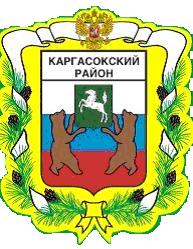 МУНИЦИПАЛЬНОЕ ОБРАЗОВАНИЕ "Каргасокский район"ТОМСКАЯ ОБЛАСТЬАДМИНИСТРАЦИЯ КАРГАСОКСКОГО РАЙОНАВ соответствии с Федеральным законом от 22.11.1995 N 171-ФЗ "О государственном регулировании производства и оборота этилового спирта, алкогольной и спиртосодержащей продукции и об ограничении потребления (распития) алкогольной продукции", Федеральным законом от 06.10.2003 N 131-ФЗ "Об общих принципах организации местного самоуправления в Российской Федерации", Постановлением Правительства Российской Федерации от 27.12.2012 N 1425 "Об определении органами государственной власти субъектов Российской Федерации мест массового скопления граждан и мест нахождения источников повышенной опасности, в которых не допускается розничная продажа алкогольной продукции, а также определении органами местного самоуправления границ прилегающих к некоторым организациям и объектам территорий, на которых не допускается розничная продажа алкогольной продукции", с учетом результатов общественных обсуждений.Администрация Каргасокского района постановляет:1. Установить, что на  территории муниципального образования "Каргасокский район" розничная продажа алкогольной продукции не допускается на территориях, прилегающих:а) к зданиям, строениям, сооружениям, помещениям, находящимся во владении и пользовании образовательных организаций (за исключением организаций дополнительного образования, организаций дополнительного профессионального образования);б) к зданиям, строениям, сооружениям, помещениям, находящимся во владении и пользовании организаций, осуществляющих обучение;в) к зданиям, строениям, сооружениям, помещениям, находящимся во владении и пользовании юридических лиц независимо от организационно-правовой формы и индивидуальных предпринимателей, осуществляющих в качестве основного (уставного) вида деятельности медицинскую деятельность или осуществляющих медицинскую деятельность наряду с основной (уставной) деятельностью на основании лицензии, выданной в порядке, установленном законодательством Российской Федерации;г) к спортивным сооружениям, которые являются объектами недвижимости и права на которые зарегистрированы в установленном порядке;д) к боевым позициям войск, полигонам, узлам связи, в расположении воинских частей, к специальным технологическим комплексам, к зданиям и сооружениям, предназначенным для управления войсками, размещения и хранения военной техники, военного имущества и оборудования, испытания вооружения, а также к зданиям и сооружениям производственных и научно-исследовательских организаций Вооруженных Сил Российской Федерации, других войск, воинских формирований и органов, обеспечивающих оборону и безопасность Российской Федерации;е) к вокзалам, к аэропортам;ж) к местам нахождения источников повышенной опасности, определённых  Администрацией Томской области.2. В настоящем постановлении используются следующие понятия:а) "организация, осуществляющая обучение" - юридическое лицо, осуществляющее на основании лицензии наряду с основной деятельностью образовательную деятельность в отношении  в качестве дополнительного вида деятельности;б) "обособленная территория" - территория, границы которой обозначены ограждением (объектами искусственного происхождения), прилегающая к зданию (строению, сооружению), в котором расположены организации и (или) объекты, указанные в пункте 1 настоящего Постановления;в) "образовательные организации" - организации, определенные в соответствии с Федеральным законом "Об образовании в Российской Федерации";г) "стационарный торговый объект" - торговый объект, представляющий собой здание или часть здания, строение или часть строения, прочно связанные фундаментом такого здания, строения с землей и присоединенные к сетям инженерно-технического обеспечения, в котором осуществляется розничная продажа алкогольной продукции;д) "объект организации общественного питания (предприятие питания)" - объект хозяйственной деятельности, оборудованный в соответствии с требованиями санитарных и других норм, предназначенный для изготовления продукции общественного питания, создания условий для потребления и реализации продукции общественного питания и иных товаров (в том числе пищевых продуктов промышленного изготовления), как на месте изготовления, так и вне его по заказам, а также для оказания разнообразных дополнительных услуг, в том числе по организации досуга потребителей.3. Территория, прилегающая к зданиям, строениям, сооружениям, помещениям, объектам и местам, указанным в пункте 1 настоящего Постановления (далее – прилегающая территория), включает обособленную территорию (при наличии таковой), примыкающую к границам обособленной территории либо непосредственно к зданиям (строениям, сооружениям, помещениям), объектам и местам, указанным в пункте 1 настоящего Постановления (далее – дополнительная территория).4. Дополнительная территория определяется:а) при наличии обособленной территории - от входа для посетителей на обособленную территорию до входа для посетителей в стационарный торговый объект, объект организации общественного питания;б) при отсутствии обособленной территории - от входа для посетителей в здания (строения, сооружения, помещения), объекты и места, указанные пункте 1 настоящего Постановления, до входа для посетителей в стационарный торговый объект или объект организации общественного питания.5. Размер территорий, прилегающих к помещениям, указанным в пункте 1 настоящего Постановления, измеряется по пешеходным зонам.6. Определить максимальное значение размера прилегающей территории: от входа для посетителей в здания, строения, сооружения, помещения, находящиеся во владении и пользовании образовательных организаций, дошкольных образовательных организаций, общеобразовательных организаций, профессиональных образовательных организаций, организаций дополнительного образования и организаций дополнительного профессионального образования до входа для посетителей в стационарный торговый объект – 10 метров (при наличии обособленной территории – 5 метров от входа для посетителей на обособленную территорию до входа для посетителей в стационарный торговый объект); от входа для посетителей в здания, строения, сооружения, помещения, находящиеся во владении и пользовании юридических лиц независимо от организационно-правовой формы и индивидуальных предпринимателей, осуществляющих в качестве основного (уставного) вида деятельности медицинскую деятельность (за исключением медицинской деятельности в сфере акушерства и гинекологии, акушерского дела, детской кардиологии, детской онкологии, детской урологии-андрологии, детской хирургии, детской эндокринологии, педиатрии, детской стоматологии), а также за исключением видов медицинской деятельности по перечню, утвержденному Правительством Российской Федерации, до входа для посетителей в стационарный торговый объект – 10 метров (при наличии обособленной территории – 5 метров от входа для посетителей на обособленную территорию до входа для посетителей в стационарный торговый объект);от входа для посетителей в здания, строения, сооружения, помещения, находящиеся во владении и пользовании юридических лиц независимо от организационно-правовой формы и индивидуальных предпринимателей, осуществляющих в качестве основного (уставного) вида деятельности медицинскую деятельность, медицинскую деятельность в сфере акушерства и гинекологии, акушерского дела, детской кардиологии, детской онкологии, детской урологии-андрологии, детской хирургии, детской эндокринологии, педиатрии, детской стоматологии  до входа для посетителей в стационарный торговый объект – 10 метров (при наличии обособленной территории – 5 метров от входа для посетителей на обособленную территорию до входа для посетителей в стационарный торговый объект);от входа для посетителей в здания, строения, сооружения, помещения, находящиеся во владении и пользовании юридических лиц независимо от организационно-правовой формы и индивидуальных предпринимателей, осуществляющих медицинскую деятельность наряду с основной (уставной) деятельностью на основании лицензии, за исключением видов медицинской деятельности по перечню, утвержденному Правительством Российской Федерации, до входа для посетителей в стационарный торговый объект – 1 метр (при наличии обособленной территории – 1 метр от входа для посетителей на обособленную территорию до входа для посетителей в стационарный торговый объект);от входа для посетителей в спортивные сооружения, которые являются объектами недвижимости и права на которые зарегистрированы в установленном порядке,  вокзалы и аэропорты до входа для посетителей в стационарный торговый объект – 10 метров (при наличии обособленной территории – 5 метров от входа для посетителей на обособленную территорию до входа для посетителей в стационарный торговый объект); от мест нахождения источников повышенной опасности, определяемых Администрацией Томской области, до входа для посетителей в стационарный торговый объект – 10 метров (при наличии обособленной территории – 5 метров от входа для посетителей на обособленную территорию до входа для посетителей в стационарный торговый объект); от боевых позиций войск, полигонов, узлов связи в расположении воинских частей, от специальных технологических комплексов, от зданий и сооружений, предназначенных для управления войсками, размещения и хранения военной техники, военного имущества и оборудования, испытания вооружения, а также от зданий и сооружений производственных и научно-исследовательских организаций Вооруженных Сил Российской Федерации, других войск, воинских формирований и органов, обеспечивающих оборону и безопасность Российской Федерации, до входа для посетителей в стационарный торговый объект – 10 метров (при наличии обособленной территории – 5 метров от входа для посетителей на обособленную территорию до входа для посетителей в стационарный торговый объект);от входа для посетителей в здания, строения, сооружения, помещения, находящиеся во владении и пользовании образовательных организаций,  (за исключением дошкольных образовательных организаций, общеобразовательных организаций, профессиональных образовательных организаций, организаций дополнительного образования и организаций дополнительного профессионального образования) до входа для посетителей в объект организации общественного питания – 5 метров (при наличии обособленной территории – 1 метр от входа для посетителей на обособленную территорию до входа для посетителей в объект организации общественного питания); от входа для посетителей в здания, строения, сооружения, помещения, находящиеся во владении и пользовании дошкольных образовательных организаций, общеобразовательных организаций, профессиональных образовательных организаций и организаций, осуществляющих обучение, до входа для посетителей в объект организации общественного питания – 10 метров (при наличии обособленной территории – 5 метров от входа для посетителей на обособленную территорию до входа для посетителей в объект организации общественного питания); от входа для посетителей в здания, строения, сооружения, помещения, находящиеся во владении и пользовании юридических лиц независимо от организационно-правовой формы и индивидуальных предпринимателей, осуществляющих в качестве основного (уставного) вида деятельности медицинскую деятельность (за исключением медицинской деятельности в сфере акушерства и гинекологии, акушерского дела, детской кардиологии, детской онкологии, детской урологии-андрологии, детской хирургии, детской эндокринологии, педиатрии, детской стоматологии) а также за исключением видов медицинской деятельности по перечню, утвержденному Правительством Российской Федерации, до входа для посетителей в объект организации общественного питания – 10 метров (при наличии обособленной территории – 5 метров от входа для посетителей на обособленную территорию до входа для посетителей в объект организации общественного питания); от входа для посетителей в здания, строения, сооружения, помещения, находящиеся во владении и пользовании юридических лиц независимо от организационно-правовой формы и индивидуальных предпринимателей, осуществляющих медицинскую деятельность наряду с основной (уставной) деятельностью на основании лицензии, за исключением видов медицинской деятельности по перечню, утвержденному Правительством Российской Федерации, до входа для посетителей в объект организации общественного питания – 1 метр (при наличии обособленной территории – 1 метр от входа для посетителей на обособленную территорию до входа для посетителей в объект организации общественного питания);от входа для посетителей в здания, строения, сооружения, помещения, находящиеся во владении и пользовании юридических лиц независимо от организационно-правовой формы и индивидуальных предпринимателей, осуществляющих в качестве основного (уставного) вида деятельности медицинскую деятельность в сфере акушерства и гинекологии, акушерского дела, детской кардиологии, детской онкологии, детской урологии-андрологии, детской хирургии, детской эндокринологии, педиатрии, детской стоматологии, до входа для посетителей в объект организации общественного питания – 10 метров (при наличии обособленной территории – 5 метров от входа для посетителей на обособленную территорию до входа для посетителей в объект организации общественного питания); от входов для посетителей в вокзалы и аэропорты до входа для посетителей в объект организации общественного питания – 10 метров (при наличии обособленной территории – 5 метров от входа для посетителей на обособленную территорию до входа для посетителей в объект организации общественного питания); от мест нахождения источников повышенной опасности, определяемых определённых  Администрацией Томской области, до входа для посетителей в объект организации общественного питания – 10 метров (при наличии обособленной территории – 5 метров от входа для посетителей на обособленную территорию до входа для посетителей в объект организации общественного питания); от боевых позиций войск, полигонов, узлов связи в расположении воинских частей, от специальных технологических комплексов, от зданий и сооружений, предназначенных для управления войсками, размещения и хранения военной техники, военного имущества и оборудования, испытания вооружения, а также от зданий и сооружений производственных и научно-исследовательских организаций Вооруженных Сил Российской Федерации, других войск, воинских формирований и органов, обеспечивающих оборону и безопасность Российской Федерации до входа для посетителей в объект организации общественного питания – 10 метров (при наличии обособленной территории – 5 метров от входа для посетителей на обособленную территорию до входа для посетителей в объект организации общественного питания).7. Утвердить схемы границ прилегающих территорий для каждой организации и объекта, на которых не допускается розничная продажа алкогольной продукции, согласно приложению № 1 к настоящему постановлению.8. Настоящее постановление вступает в силу со дня его официального опубликования.Схемы границ прилегающих территорий для каждой организации и объекта, на которых не допускается розничная продажа алкогольной продукцииПОСТАНОВЛЕНИЕПОСТАНОВЛЕНИЕПОСТАНОВЛЕНИЕ25.09.2018              № 283с. Каргасокс. КаргасокОб определении границ прилегающих территорий, на которых не допускается розничная продажа алкогольной продукции на территории муниципального образования "Каргасокский район"И.о. Главы Каргасокского района                                                                            А.Ф.ШамраевИ.о. Главы Каргасокского района                                                                            А.Ф.ШамраевН.Н.Полушвайко8(382-53)21809УТВЕРЖДЕНЫ                                                                                            постановлением Администрации Каргасокского района  от 25.09.2018 № 283Приложение № 1Муниципальное  казенное  общеобразовательное  учреждение  "Павловская  основная  общеобразовательная  школа" - Томская область, Каргасокский район, с. Павлово, ул.Школьная, д. 2Схема 1Схема 1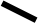 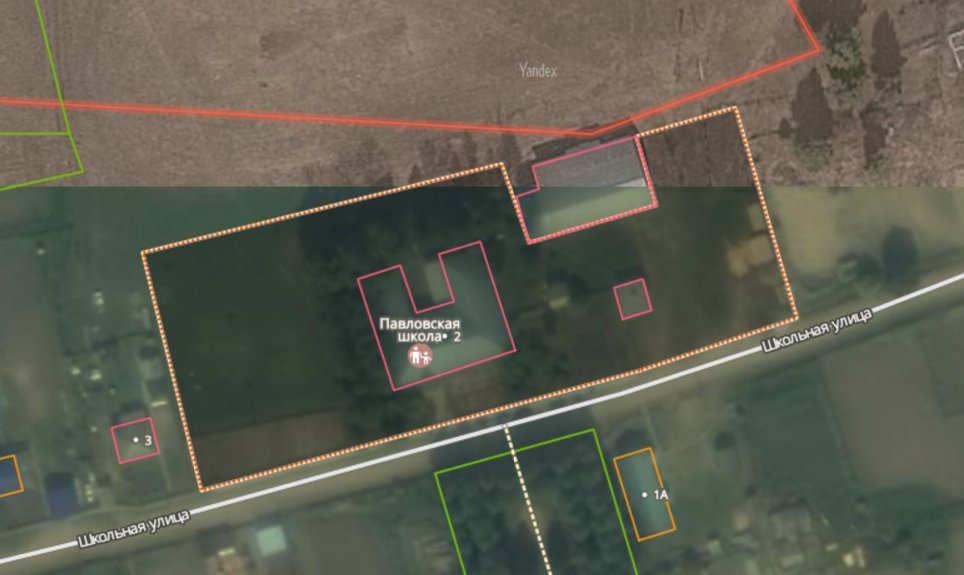 Схема 1Схема 1Условные обозначения:Условные обозначения:радиус 5 метровВход на обособленную территориюМуниципальное бюджетное дошкольное образовательное  учреждение "Детский сад №22  п.Нефтяников" - Томская область, Каргасокский район, п. Нефтяников, ул. Лугинецкая, д. 55Схема 2Схема 2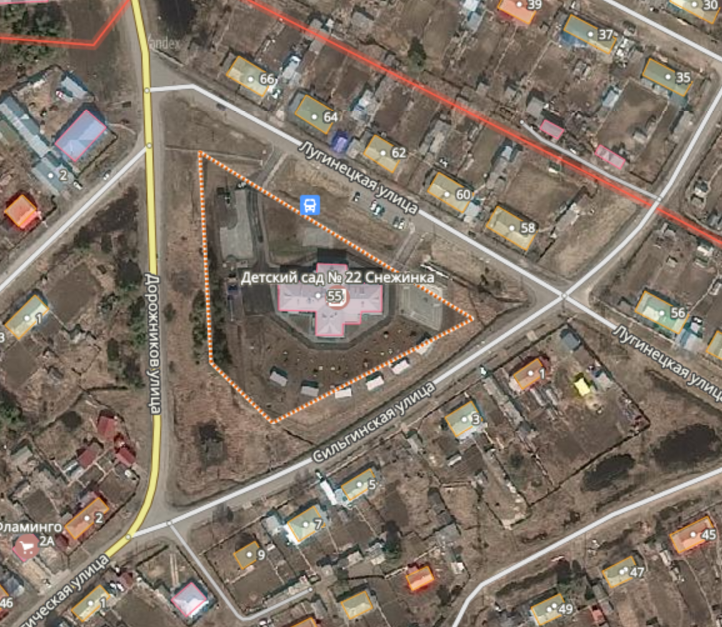 Схема 2Схема 2Условные обозначения:Условные обозначения:радиус 5 метровВход на обособленную территориюМуниципальное бюджетное дошкольное образовательное учреждение  "Вертикосский детский сад №12" - Томская область, Каргасокский район, с. Вертикос, ул. Школьная, д. 4Схема 3Схема 3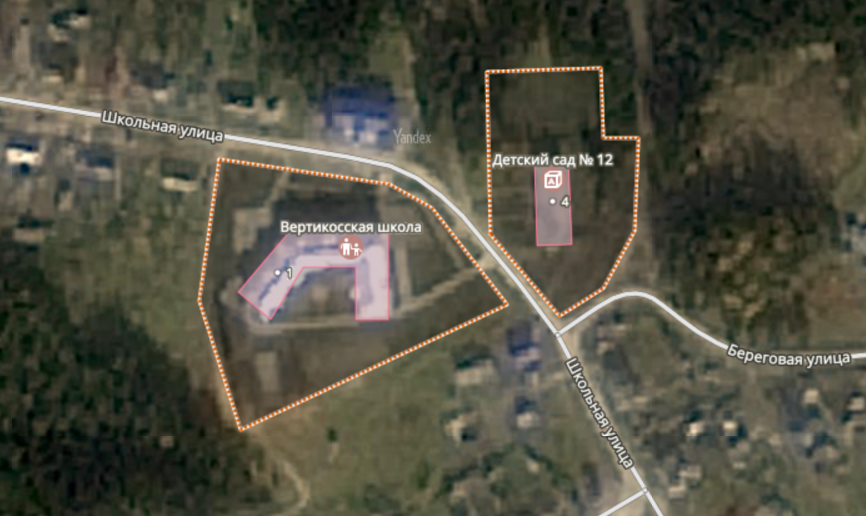 Схема 3Схема 3Условные обозначения:Условные обозначения:радиус 5 метровВход на обособленную территорию         Муниципальное бюджетное дошкольное образовательное учреждение  "Каргасокский детский сад №1" - Томская область, Каргасокский район, с. Каргасок, ул. М.Горького, д. 2Схема 4Схема 4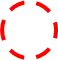 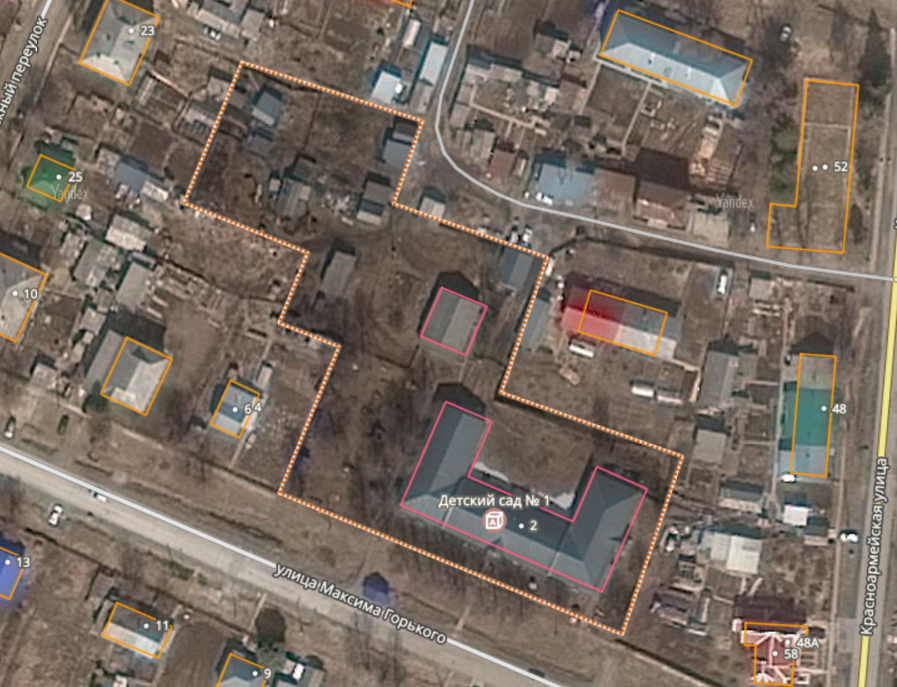 Схема 4Схема 4Условные обозначения:Условные обозначения:радиус 5 метровВход на обособленную территорию         	Муниципальное бюджетное дошкольное образовательное учреждение  "Каргасокский детский сад №27" - Томская область Каргасокский район, с. Каргасок, ул. Советская, д. 49Схема 5Схема 5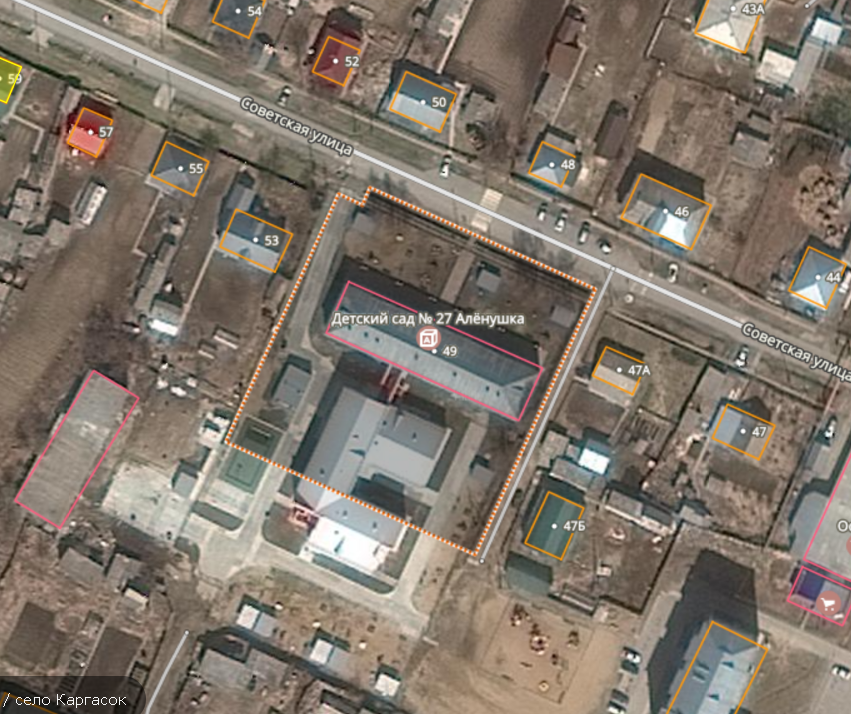 Схема 5Схема 5Условные обозначения:Условные обозначения:радиус 5 метровВход на обособленную территорию         	Муниципальное бюджетное дошкольное образовательное учреждение  "Каргасокский детский сад №3" - Томская область, Каргасокский район,  с. Каргасок, ул. Мелиоративная, д. 5Схема 6Схема 6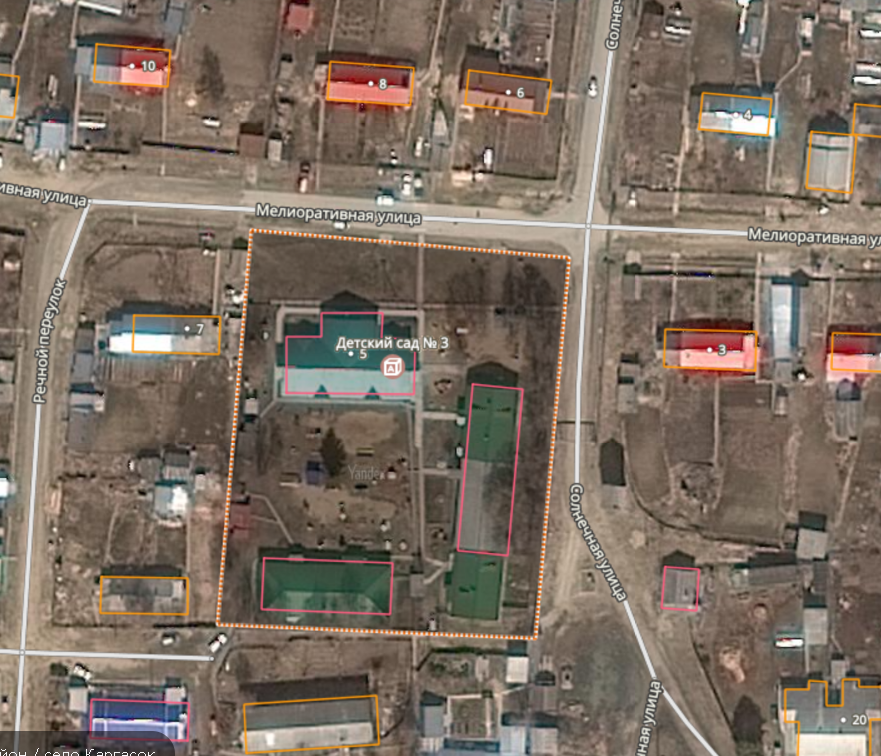 Схема 6Схема 6Условные обозначения:Условные обозначения:радиус 5 метровВход на обособленную территорию         	Муниципальное бюджетное дошкольное образовательное учреждение  "Каргасокский детский сад №34" - Томская область Каргасокский район, с. Каргасок, ул. Лесная, д. 30Схема 7Схема 7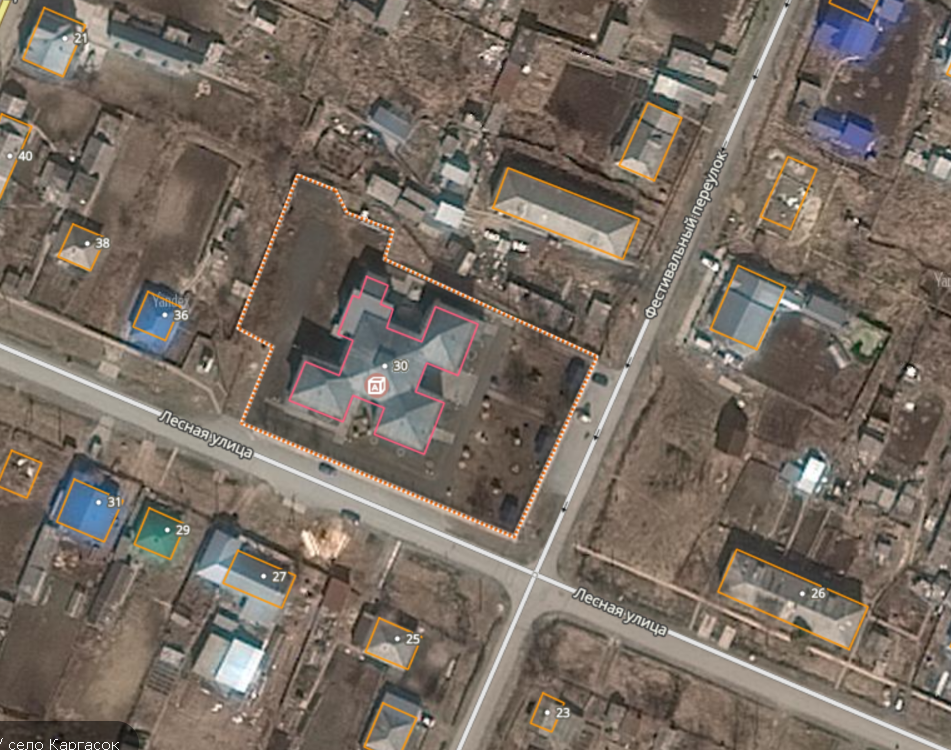 Схема 7Схема 7Условные обозначения:Условные обозначения:радиус 5 метровВход на обособленную территорию         	Муниципальное бюджетное дошкольное образовательное учреждение  "Нововасюганский детский сад №23" - Томская область, Каргасокский район, с. Новый Васюган, пер. Геологический, д. 6Схема 8Схема 8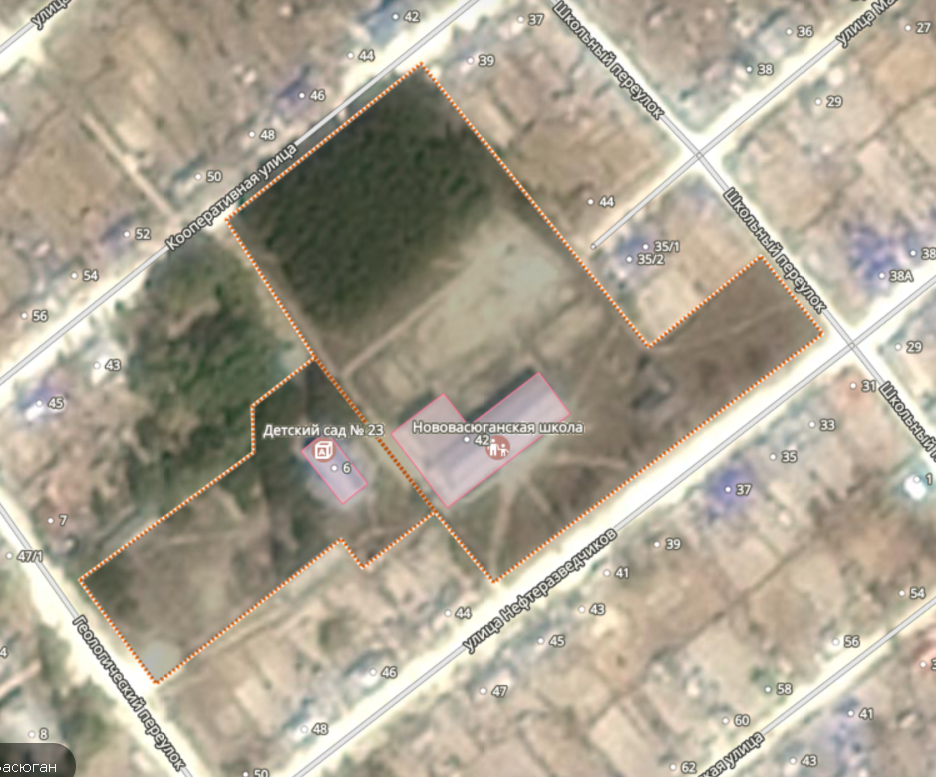 Схема 8Схема 8Условные обозначения:Условные обозначения:радиус 5 метровВход на обособленную территорию         	Муниципальное бюджетное дошкольное образовательное учреждение  "Новоюгинский детский сад №20" - Томская область, Каргасокский район, с. Новоюгино, ул. Центральная, д. 44, 1Схема 9Схема 9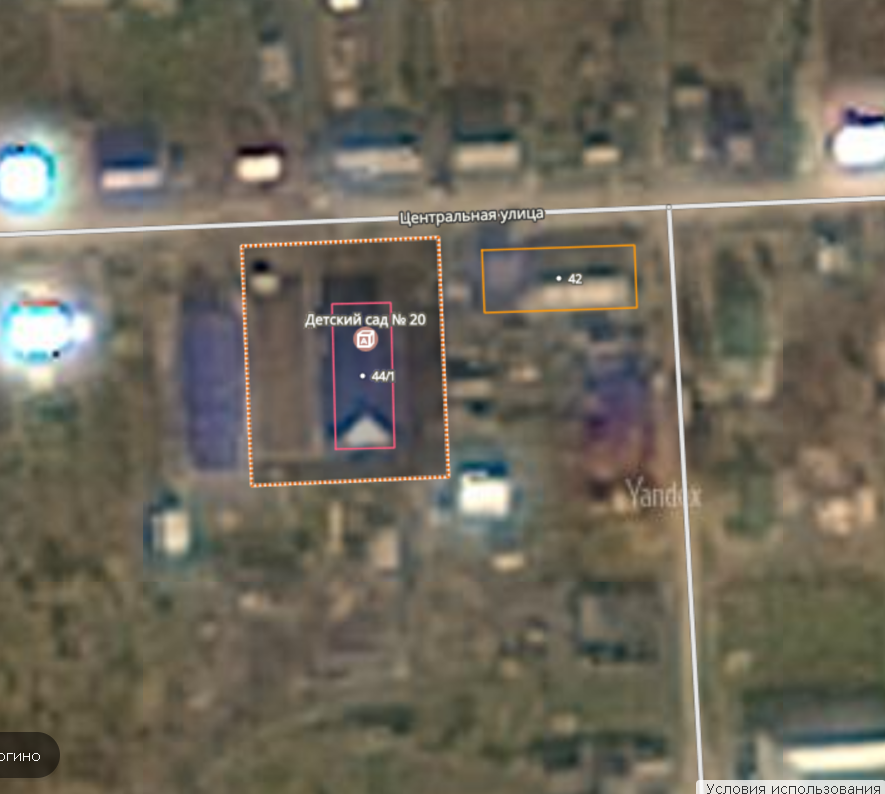 Схема 9Схема 9Условные обозначения:Условные обозначения:радиус 5 метровВход на обособленную территорию         	Муниципальное бюджетное дошкольное образовательное учреждение  "Павловский детский сад №15" - Томская область, Каргасокский район, с. Павлово, ул. Центральная, д. 7Схема 10Схема 10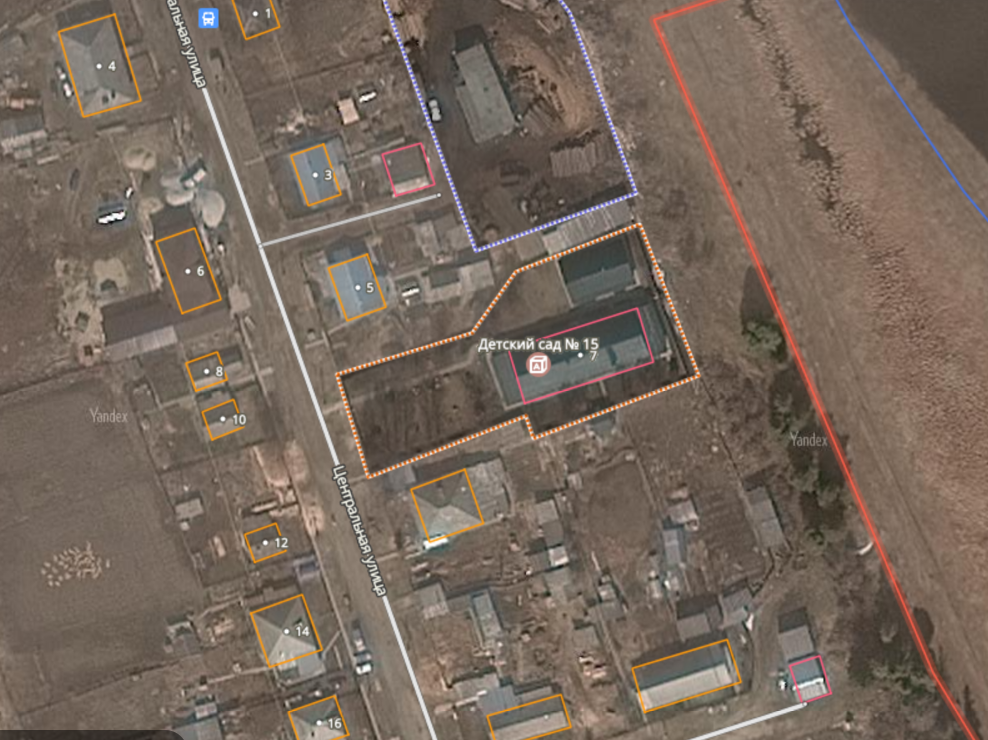 Схема 10Схема 10Условные обозначения:Условные обозначения:радиус 5 метровВход на обособленную территорию         	Муниципальное бюджетное дошкольное образовательное учреждение  "Средневасюганский детский сад №6" - Томская область, Каргасокский район, с. Средний Васюган, ул. Береговая, д. 36Схема 11Схема 11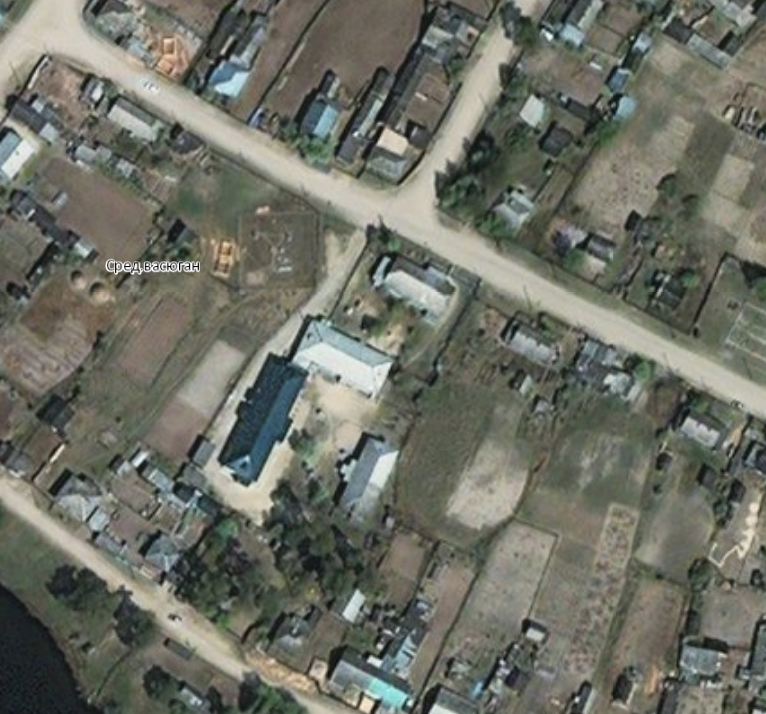 Схема 11Схема 11Условные обозначения:Условные обозначения:радиус 5 метровВход на обособленную территорию         	Муниципальное бюджетное дошкольное образовательное учреждение  "Среднетымский детский сад №9" - Томская область, Каргасокский район, п. Молодежный, ул. Школьная, д. 4, аСхема 12Схема 12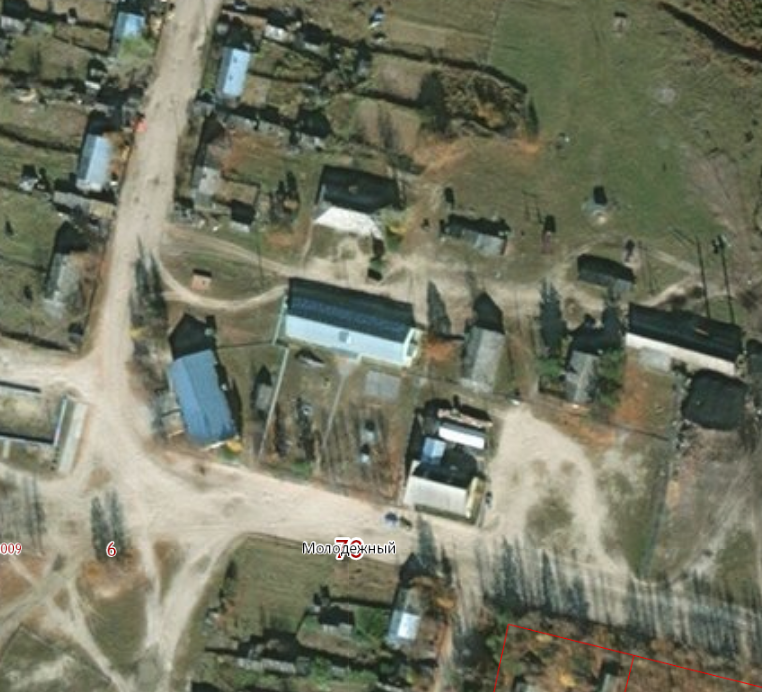 Схема 12Схема 12Условные обозначения:Условные обозначения:радиус 5 метровВход на обособленную территориюС лева сад, с права фапС лева сад, с права фап         	Муниципальное бюджетное образовательное учреждение дополнительного образования "Каргасокская детская школа искусств" - Томская область Каргасокский район, с. Каргасок, ул. Октябрьская, д. 8АСхема 13Схема 13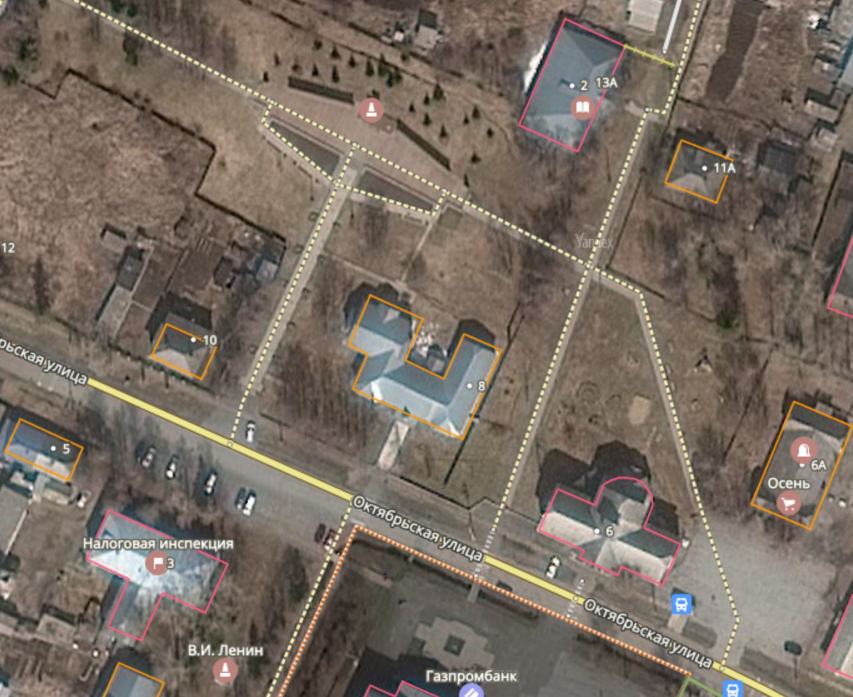 Схема 13Схема 13Условные обозначения:Условные обозначения:радиус 5 метровВход на обособленную территорию         	Муниципальное бюджетное образовательное учреждение дополнительного образования "Каргасокская детско-юношеская спортивная школа" - Томская область Каргасокский район, с. Каргасок, ул. Советская, д. 40Схема 14Схема 14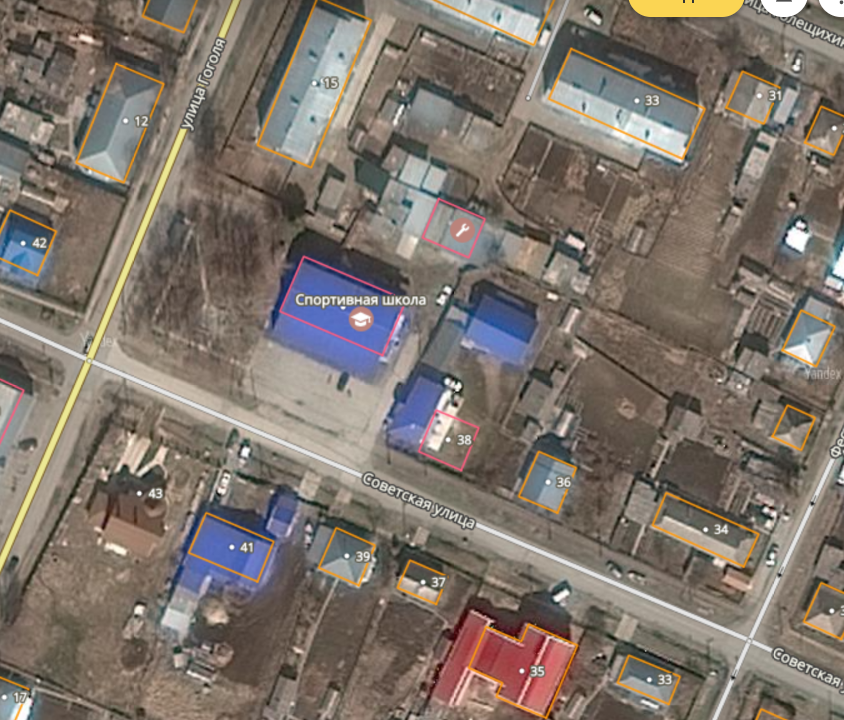 Схема 14Схема 14Условные обозначения:Условные обозначения:радиус 10 метровВход на обособленную территориюСтадион "Юность" Муниципального бюджетного образовательного учреждения дополнительного образования "Каргасокская детско-юношеская спортивная школа" - Томская область, Каргасокский район, с. Каргасок, ул. Красноармейская, д. 12Схема 15Схема 15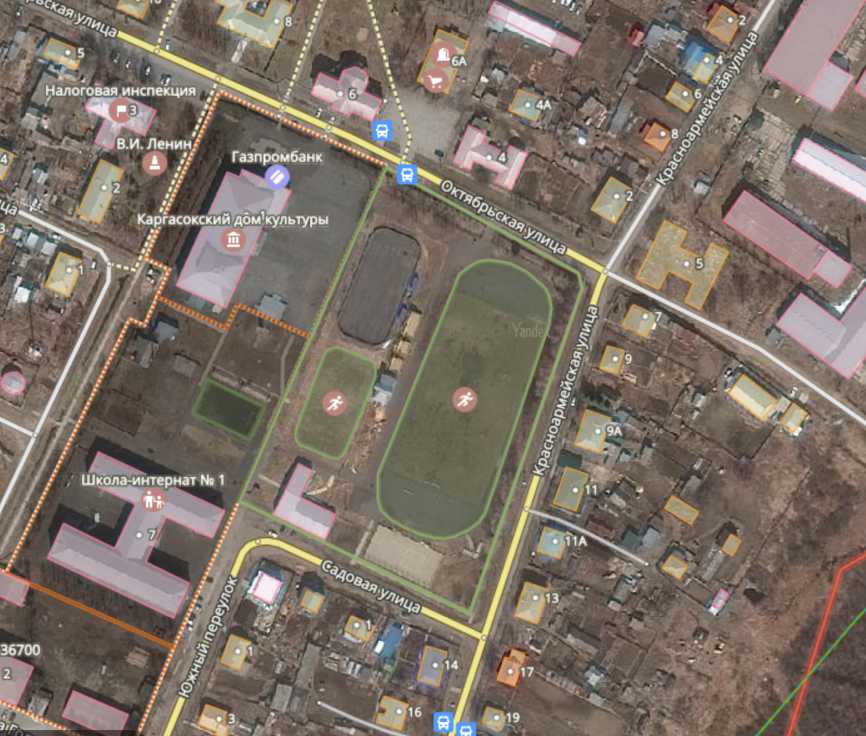 Схема 15Схема 15Условные обозначения:Условные обозначения:радиус 5 метровВход на обособленную территориюСпортивно-оздоровительный комплекс «Кедр»  Муниципального бюджетного образовательного учреждения дополнительного образования "Каргасокская детско-юношеская спортивная школа"  - Томская область, Каргасокский район, с. Каргасок, ул. Центральная, д. 43Схема 16Схема 16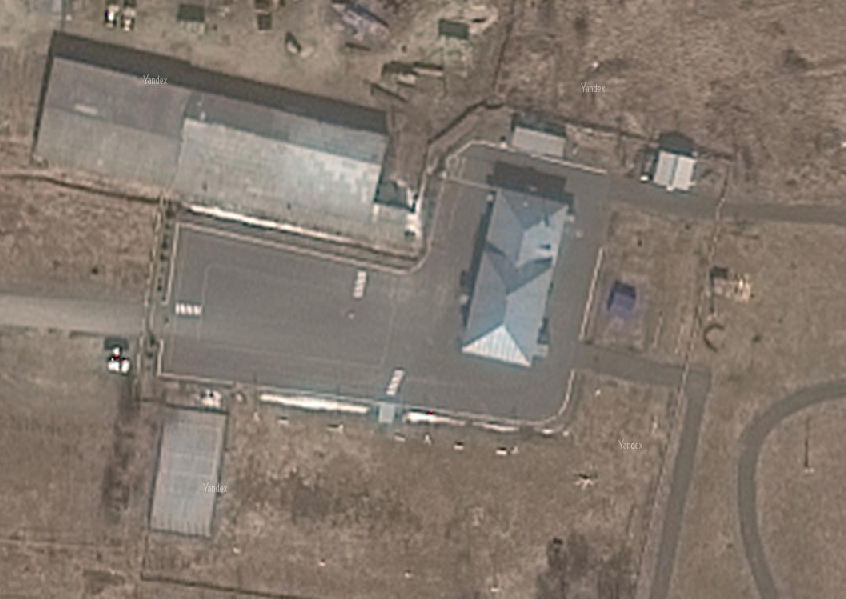 Схема 16Схема 16Условные обозначения:Условные обозначения:радиус 5 метровВход на обособленную территорию         	Муниципальное бюджетное образовательное учреждение дополнительного образования "Каргасокский дом детского творчества" - Томская область Каргасокский район, с. Каргасок, ул. Голещихина, д. 4Схема 17Схема 17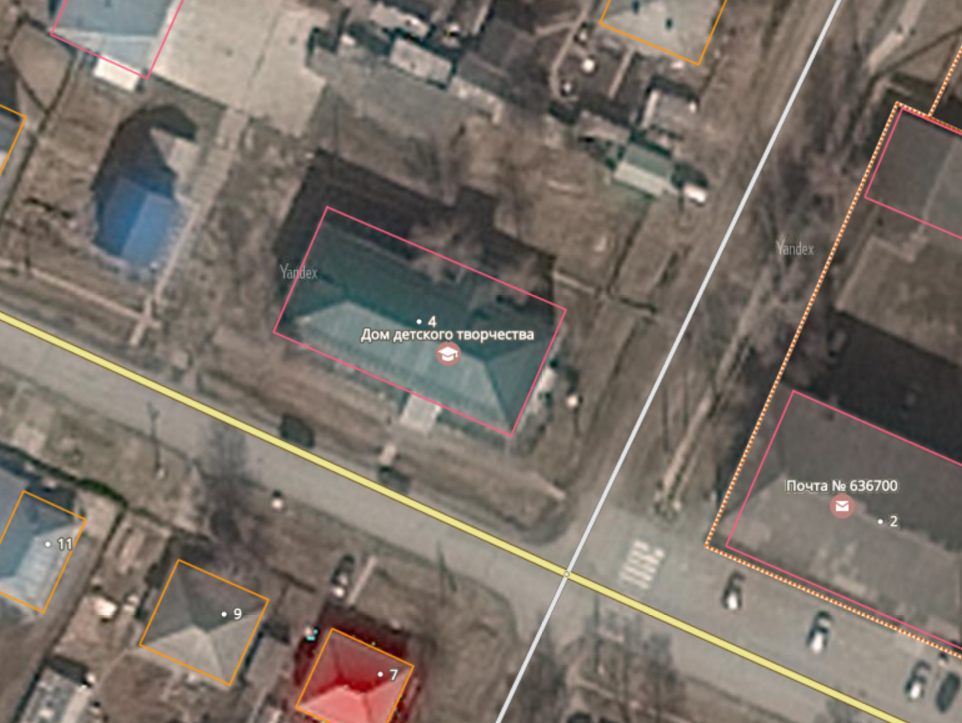 Схема 17Схема 17Условные обозначения:Условные обозначения:радиус 10 метровВход на обособленную территориюМуниципальное бюджетное общеобразовательное учреждение "Каргасокская средняя общеобразовательная школа №2" - Томская область Каргасокский район, с. Каргасок, пер Болотный, 5Схема 18Схема 18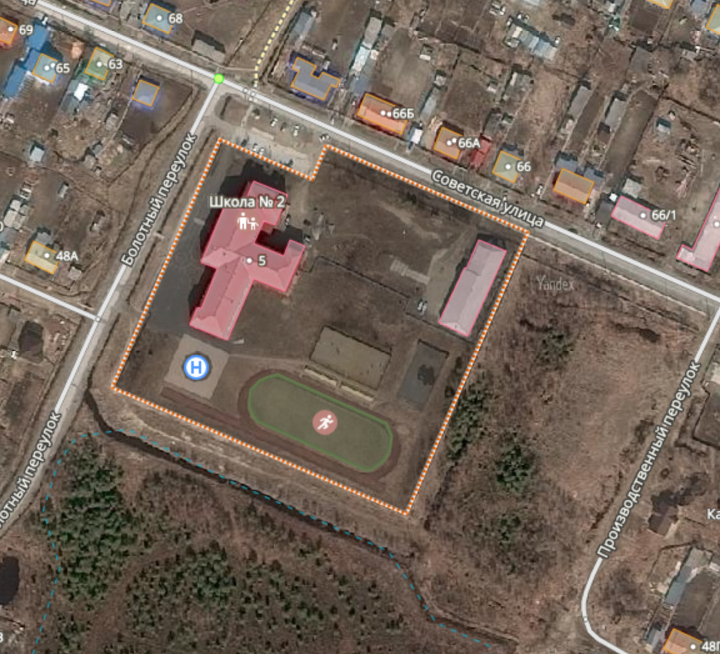 Схема 18Схема 18Условные обозначения:Условные обозначения:радиус 5 метровВход на обособленную территориюФилиал муниципального бюджетного общеобразовательного учреждения "Каргасокская средняя образовательная школа № 2" в поселке 5 км - Томская область, Каргасокский район, п.5 км, д. 11Схема 19Схема 19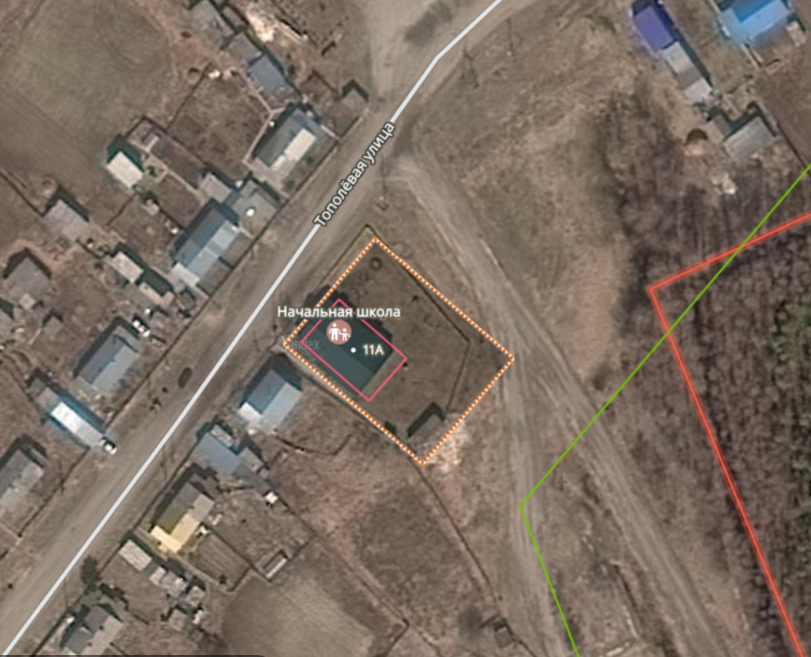 Схема 19Схема 19Условные обозначения:Условные обозначения:радиус 5 метровВход на обособленную территориюМуниципальное бюджетное общеобразовательное учреждение "Каргасокская средняя общеобразовательная школа-интернат №1" - Томская область Каргасокский район, с. Каргасок, ул. Садовая, д. 7Схема 20Схема 20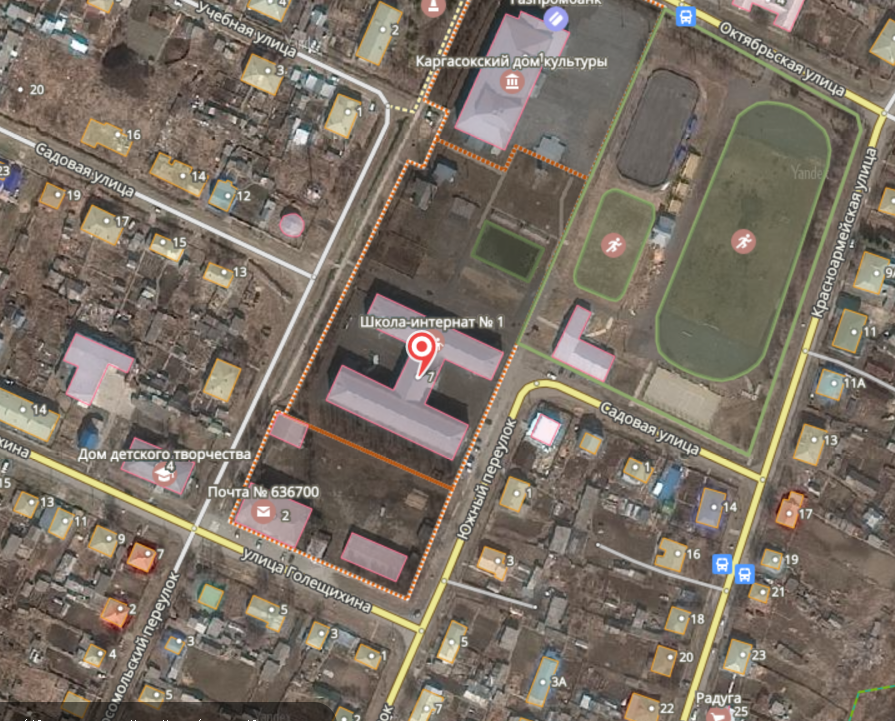 Схема 20Схема 20Условные обозначения:Условные обозначения:радиус 5 метровВход на обособленную территориюИнтернат  «Ровесник» при Муниципальном бюджетном общеобразовательном учреждении "Каргасокская средняя общеобразовательная школа-интернат №1" муниципального образования «Каргасокский  район» - Томская область Каргасокский район, с. Каргасок, ул. Кирова, д. 100Схема 21Схема 21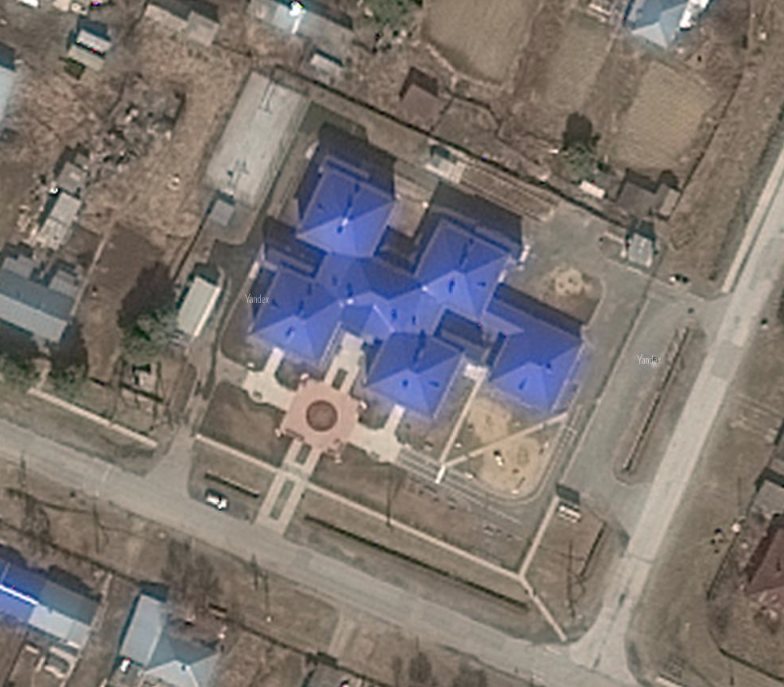 Схема 21Схема 21Условные обозначения:Условные обозначения:радиус 5 метровВход на обособленную территориюМуниципальное бюджетное общеобразовательное учреждение "Нововасюганская средняя общеобразовательная школа" - Томская область, Каргасокский район, с. Новый Васюган, ул. Нефтеразведчиков, д. 42Схема 22Схема 22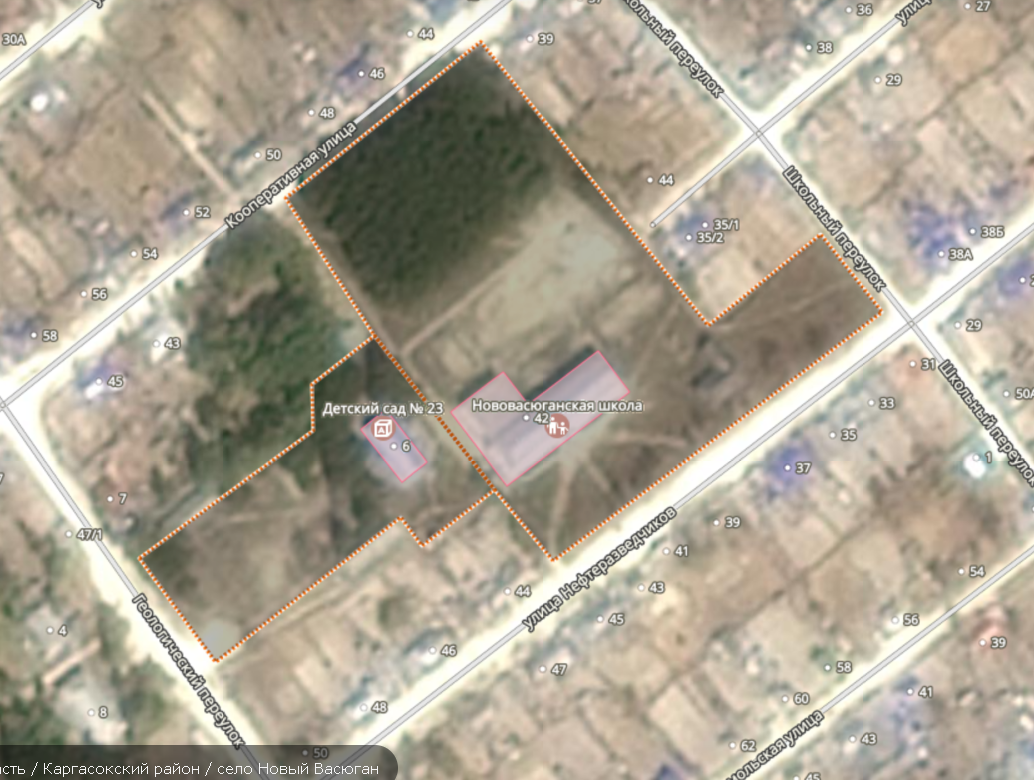 Схема 22Схема 22Условные обозначения:Условные обозначения:радиус 5 метровВход на обособленную территориюМуниципальное казенное общеобразовательное учреждение "Берёзовская основная общеобразовательная школа" - Томская область, Каргасокский район, с. Старая Березовка, ул. Центральная, д. 8Схема 23Схема 23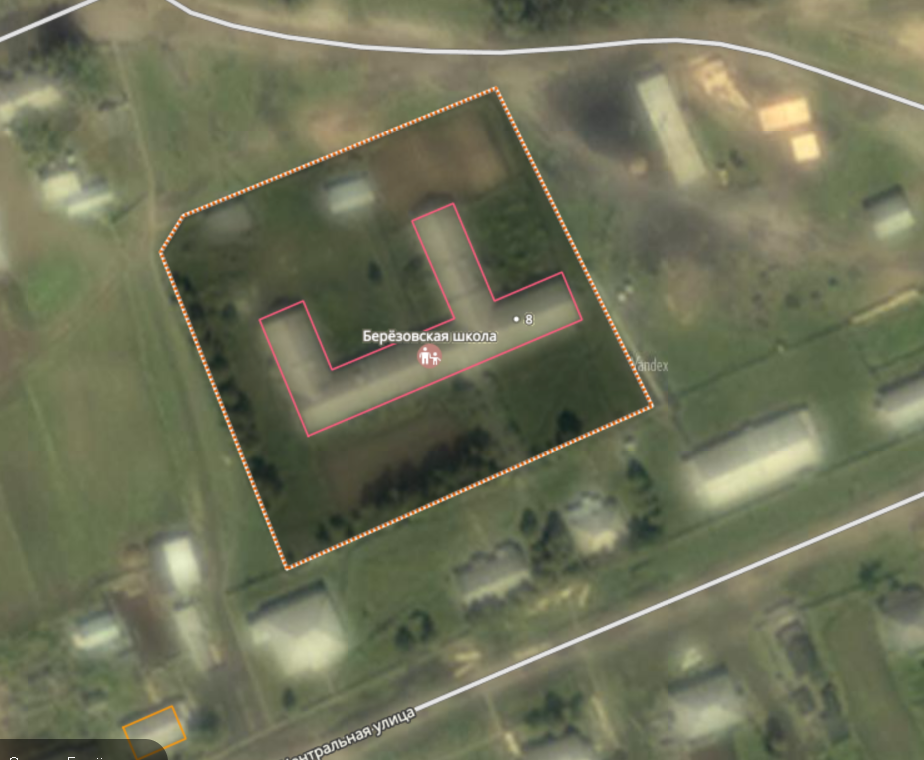 Схема 23Схема 23Условные обозначения:Условные обозначения:радиус 5 метровВход на обособленную территориюМуниципальное казенное общеобразовательное учреждение "Вертикосская средняя общеобразовательная школа" - Томская область, Каргасокский район, с. Вертикос, ул. Школьная, д. 1Схема 24Схема 24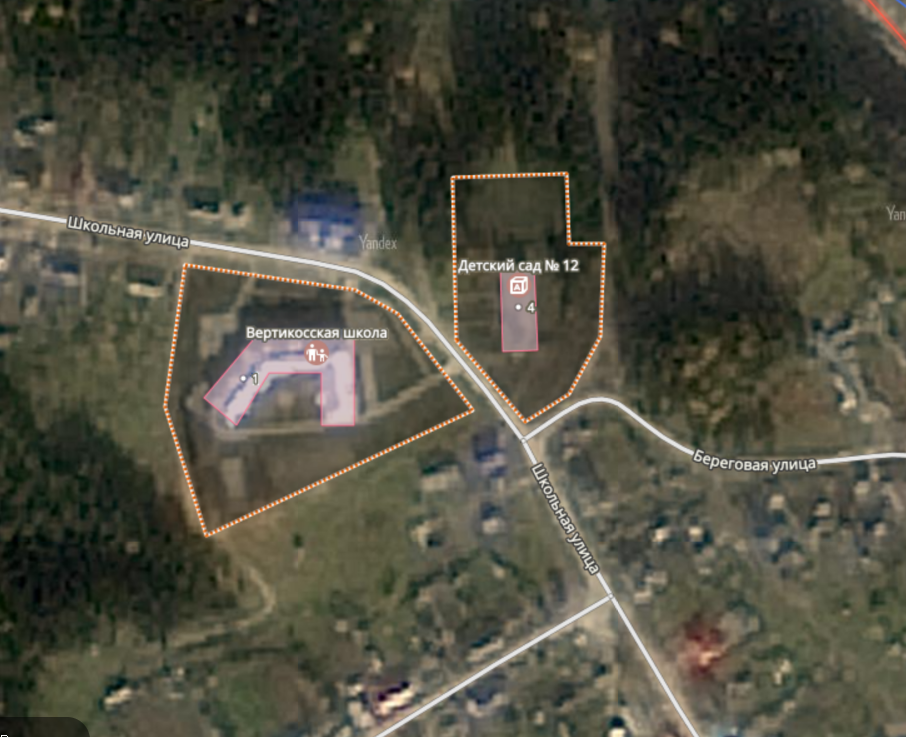 Схема 24Схема 24Условные обозначения:Условные обозначения:радиус 5 метровВход на обособленную территориюМуниципальное казенное общеобразовательное учреждение "Киевская основная общеобразовательная школа" - Томская область, Каргасокский район, п. Киевский, ул. Толпарова, д.2 аСхема 25Схема 25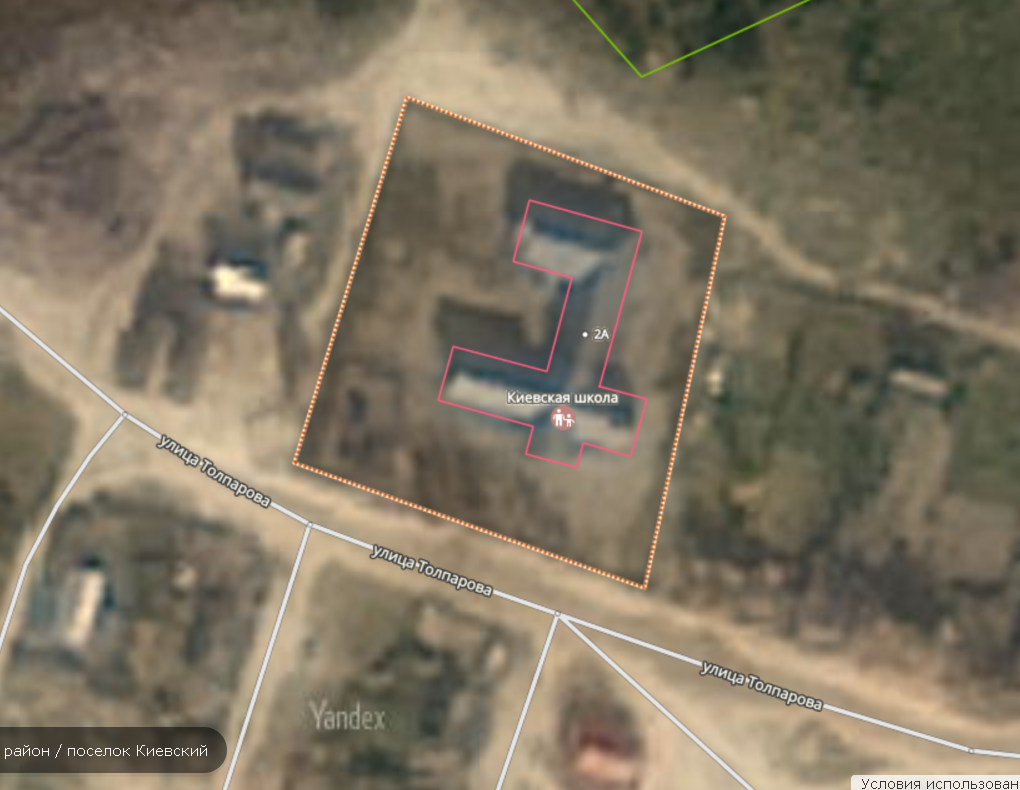 Схема 25Схема 25Условные обозначения:Условные обозначения:радиус 5 метровВход на обособленную территориюМуниципальное казенное общеобразовательное учреждение "Киндальская основная общеобразовательная школа" - Томская область, Каргасокский район, с. Киндал, ул. Школьная, д. 2Схема 26Схема 26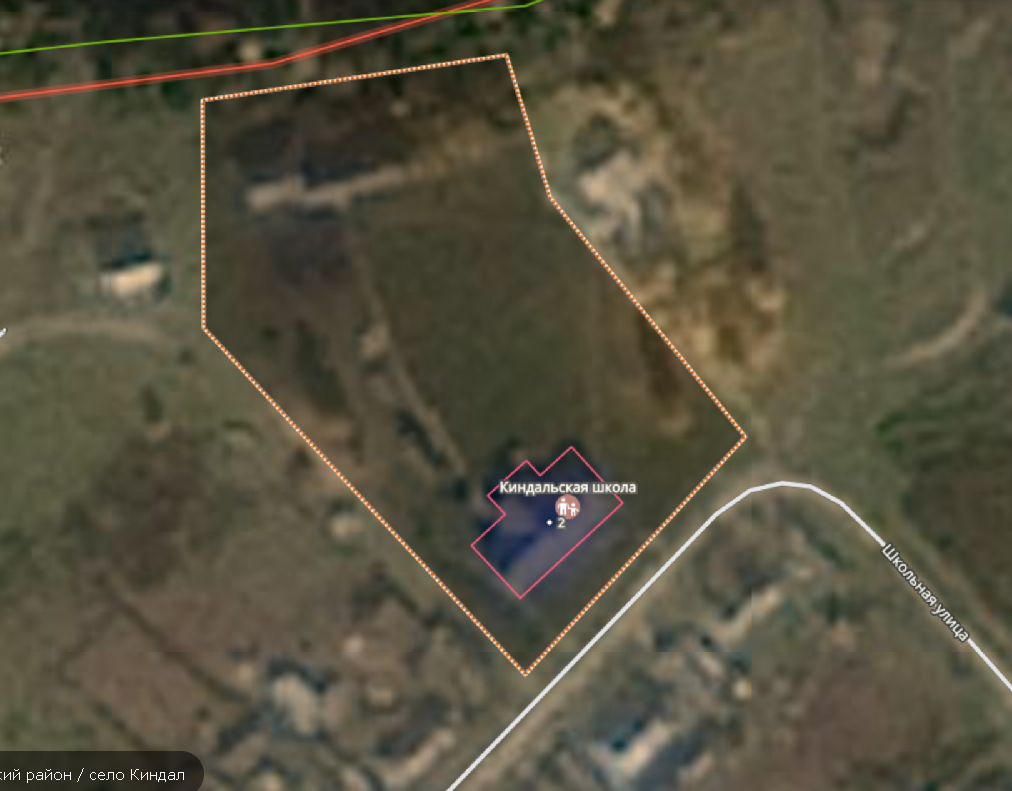 Схема 26Схема 26Условные обозначения:Условные обозначения:радиус 5 метровВход на обособленную территориюМуниципальное казенное общеобразовательное учреждение "Мыльджинская основная общеобразовательная школа имени Владимира Николаевича Ляшенко" - Томская область, Каргасокский район, с. Мыльджино, ул. Лесная, д. 25аСхема 27Схема 27Схема 27Схема 27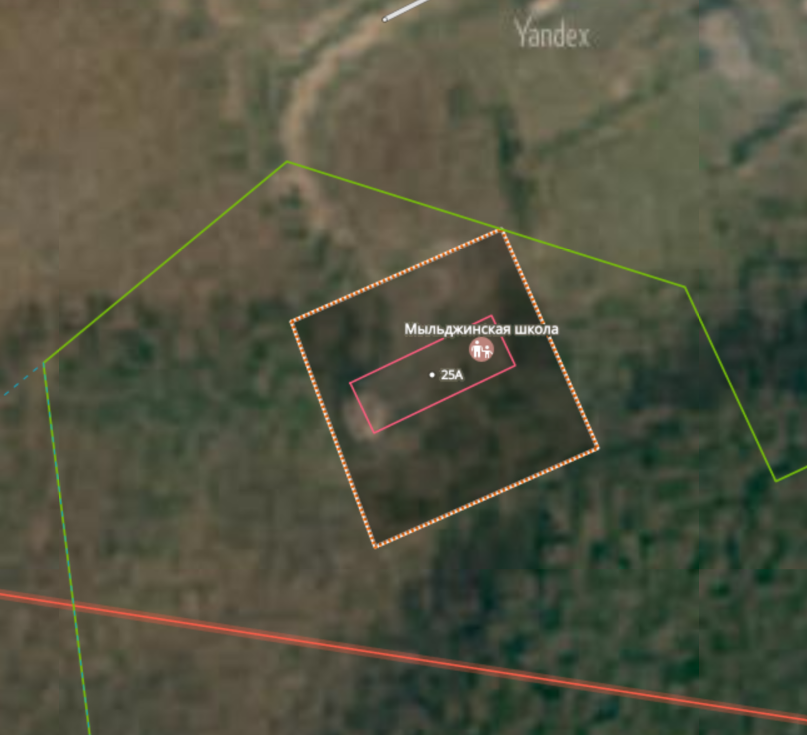 Схема 27Схема 27Схема 27Схема 27Условные обозначения:Условные обозначения:Условные обозначения:Условные обозначения:радиус 5 метроврадиус 5 метровВход на обособленную территориюВход на обособленную территорию         Дошкольная группа муниципального казенного общеобразовательного учреждения "Мыльджинская основная общеобразовательная школа имени Владимира Николаевича Ляшенко" - Томская область, Каргасокский район, с. Мыльджино, ул. Береговая, д. 39         Дошкольная группа муниципального казенного общеобразовательного учреждения "Мыльджинская основная общеобразовательная школа имени Владимира Николаевича Ляшенко" - Томская область, Каргасокский район, с. Мыльджино, ул. Береговая, д. 39Схема 28Схема 28Схема 28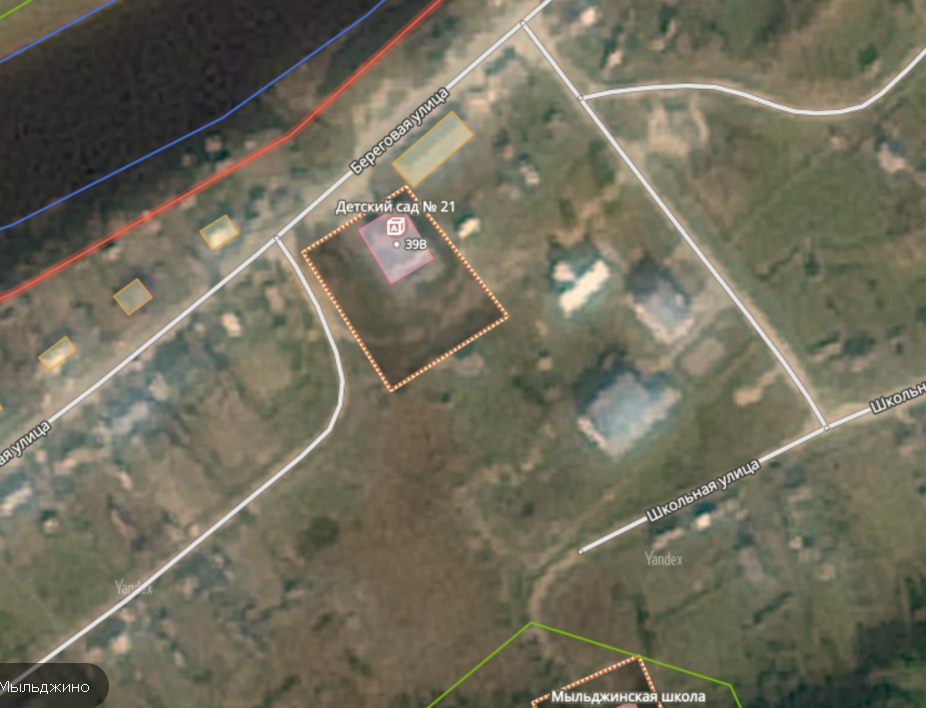 Схема 28Схема 28Схема 28Условные обозначения:Условные обозначения:Условные обозначения:радиус 5 метровВход на обособленную территориюМуниципальное казенное общеобразовательное учреждение "Напасская основная общеобразовательная школа" - Томская область, Каргасокский район, с. Напас, ул. Школьная, д. 6Схема 29Схема 29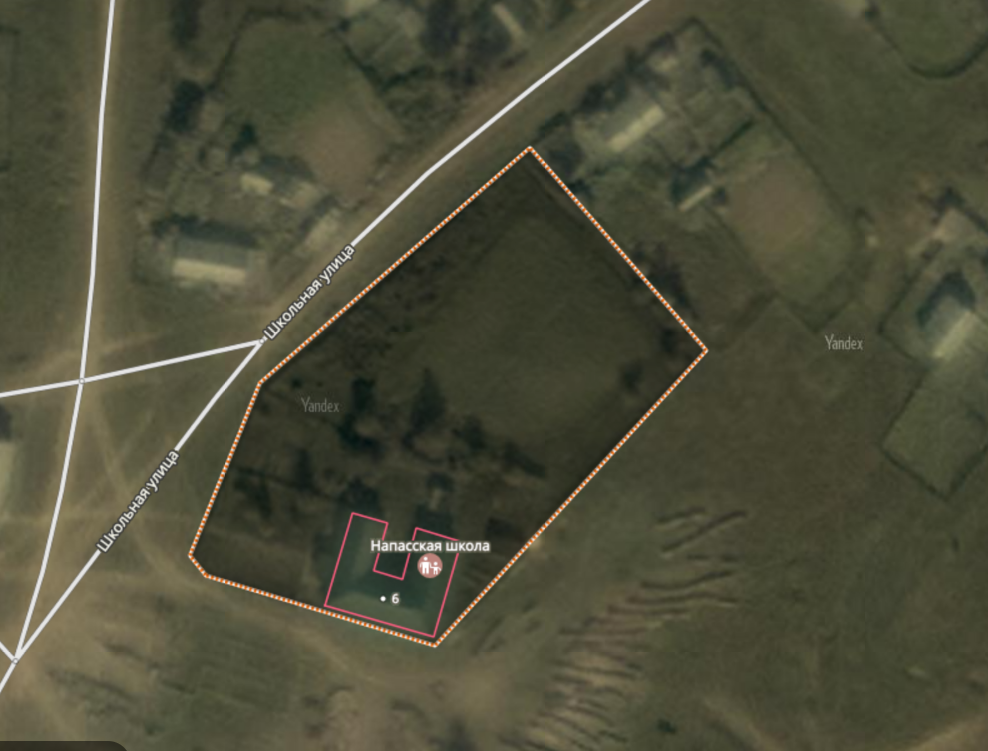 Схема 29Схема 29Условные обозначения:Условные обозначения:радиус 5 метровВход на обособленную территориюМуниципальное казенное общеобразовательное учреждение "Нёготская основная общеобразовательная школа" - Томская область, Каргасокский район,  п. Неготка, ул. Школьная, д. 6Схема 30Схема 30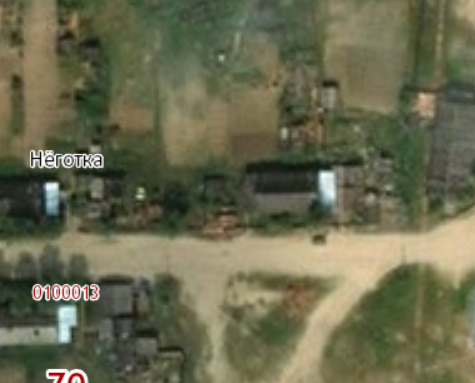 Схема 30Схема 30Условные обозначения:Условные обозначения:радиус 5 метровВход на обособленную территориюМуниципальное казенное общеобразовательное учреждение "Новоюгинская средняя общеобразовательная школа" - Томская область, Каргасокский район, с. Новоюгино, ул. Центральная, д. 74Схема 31Схема 31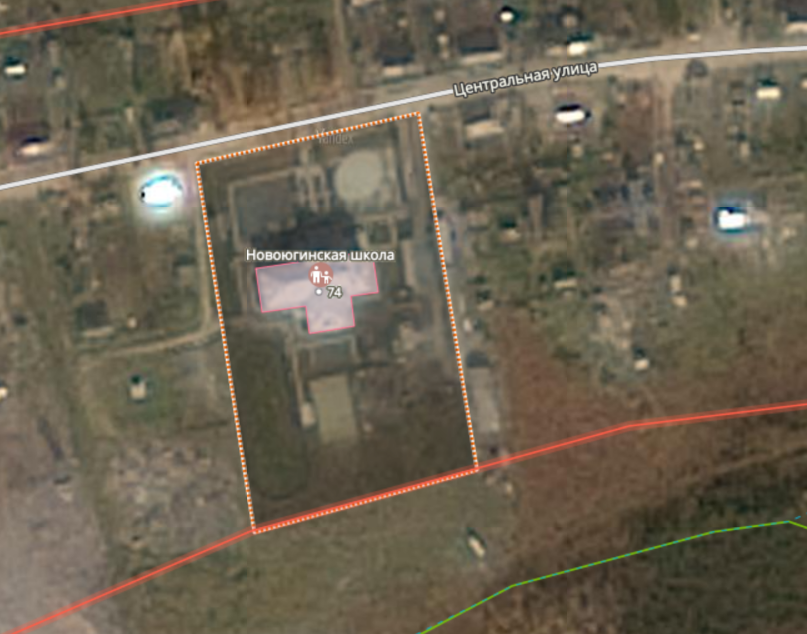 Схема 31Схема 31Условные обозначения:Условные обозначения:радиус 5 метровВход на обособленную территориюМуниципальное казенное общеобразовательное учреждение "Сосновская основная общеобразовательная школа" - Томская область, Каргасокский район, с. Сосновка, ул. Школьная, д. 14Схема 32Схема 32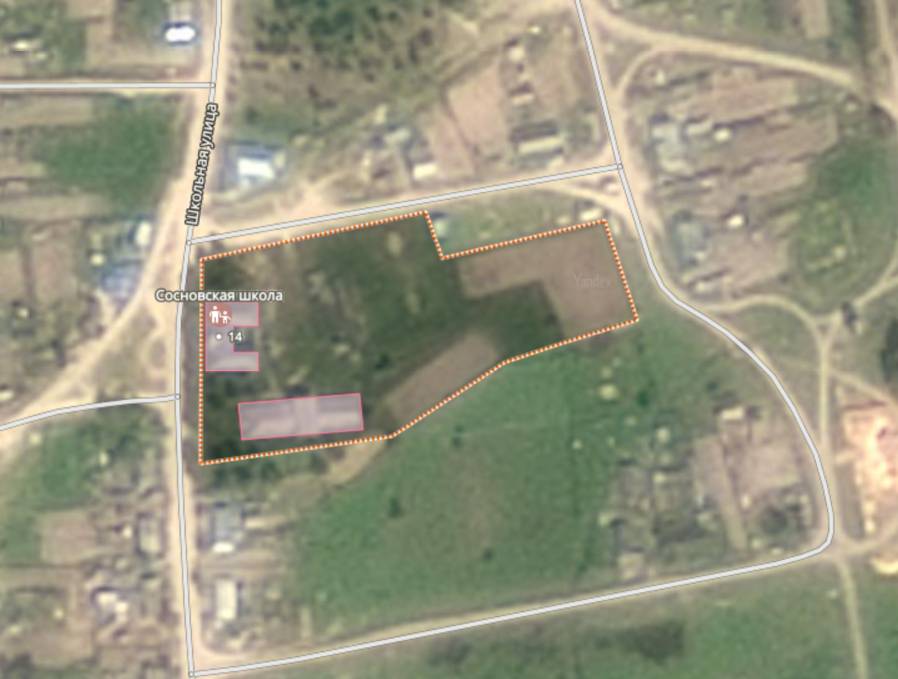 Схема 32Схема 32Условные обозначения:Условные обозначения:радиус 5 метровВход на обособленную территориюМуниципальное казенное общеобразовательное учреждение "Средневасюганская средняя общеобразовательная школа" - Томская область, Каргасокский район, с. Средний Васюган, ул. Молодежная, д. 28Схема 33Схема 33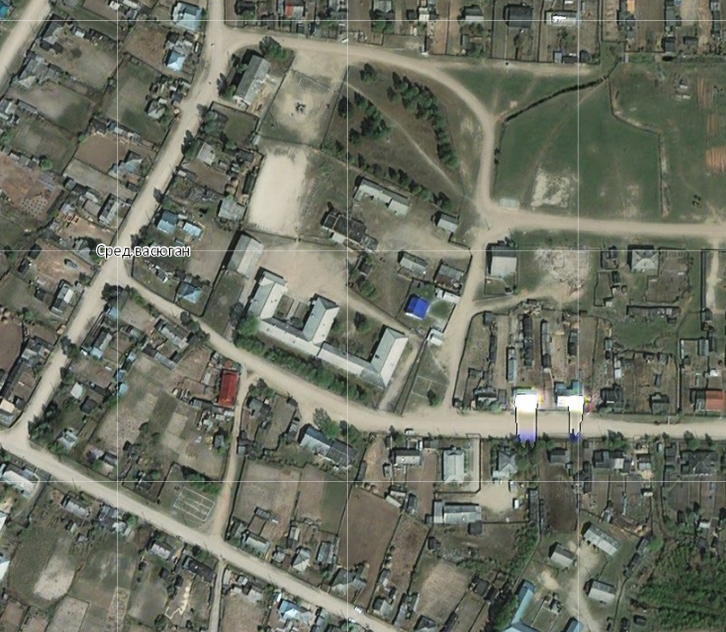 Схема 33Схема 33Условные обозначения:Условные обозначения:радиус 5 метровВход на обособленную территориюМуниципальное казенное общеобразовательное учреждение "Среднетымская средняя общеобразовательная школа" - Томская область, Каргасокский район, п. Молодежный, ул. Школьная, д. 4Схема 34Схема 34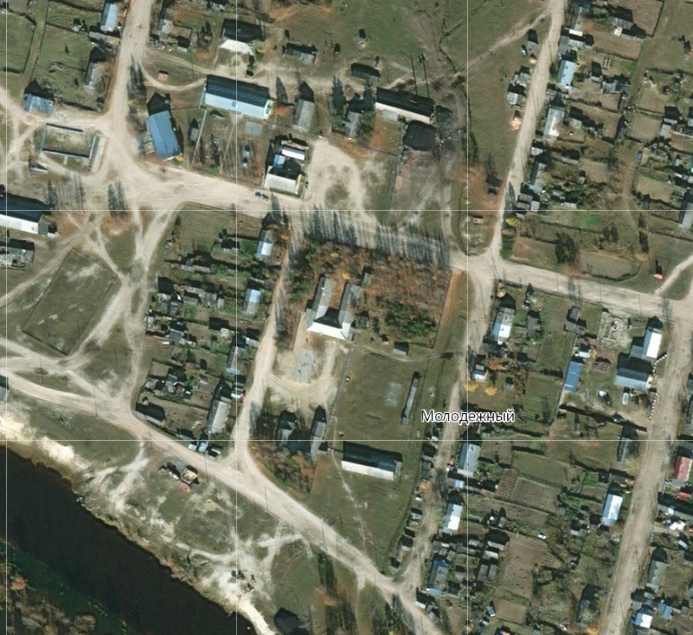 Схема 34Схема 34Условные обозначения:Условные обозначения:радиус 5 метровВход на обособленную территориюМуниципальное казенное общеобразовательное учреждение "Староюгинская основная общеобразовательная школа" - Томская область, Каргасокский район, с. Староюгино, ул. Береговая, д. 72Схема 35Схема 35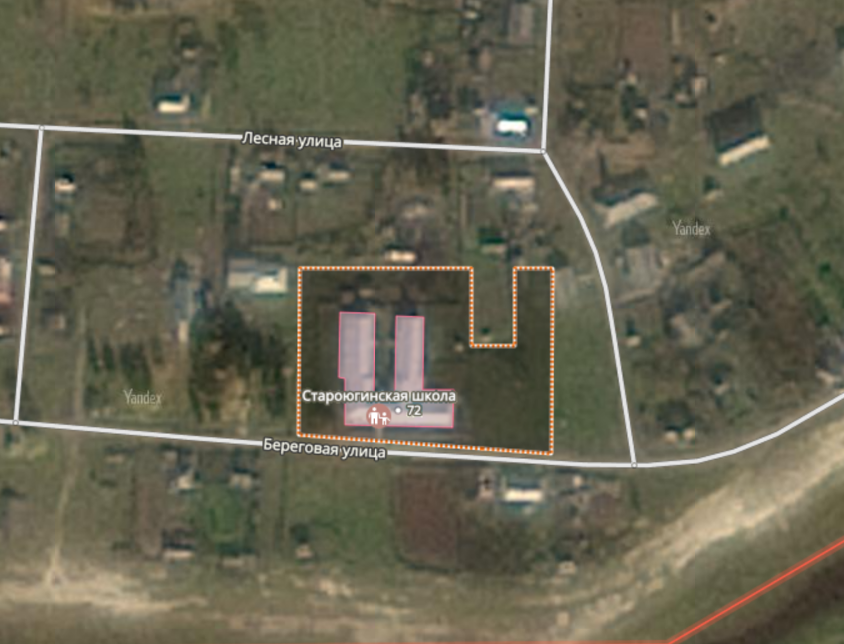 Схема 35Схема 35Условные обозначения:Условные обозначения:радиус 5 метровВход на обособленную территориюМуниципальное казенное общеобразовательное учреждение "Тымская основная общеобразовательная школа" - Томская область, Каргасокский район, с. Тымск, ул. Школьная, д. 17Схема 36Схема 36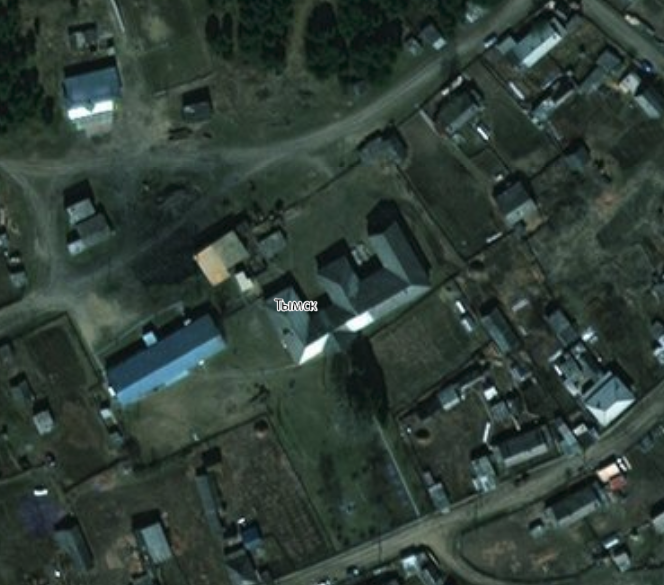 Схема 36Схема 36Условные обозначения:Условные обозначения:радиус 5 метровВход на обособленную территориюМуниципальное казенное общеобразовательное учреждение "Усть-Тымская основная общеобразовательная школа" - Томская область, Каргасокский район, с. Усть-Тым, ул. Береговая, д. 65Схема 37Схема 37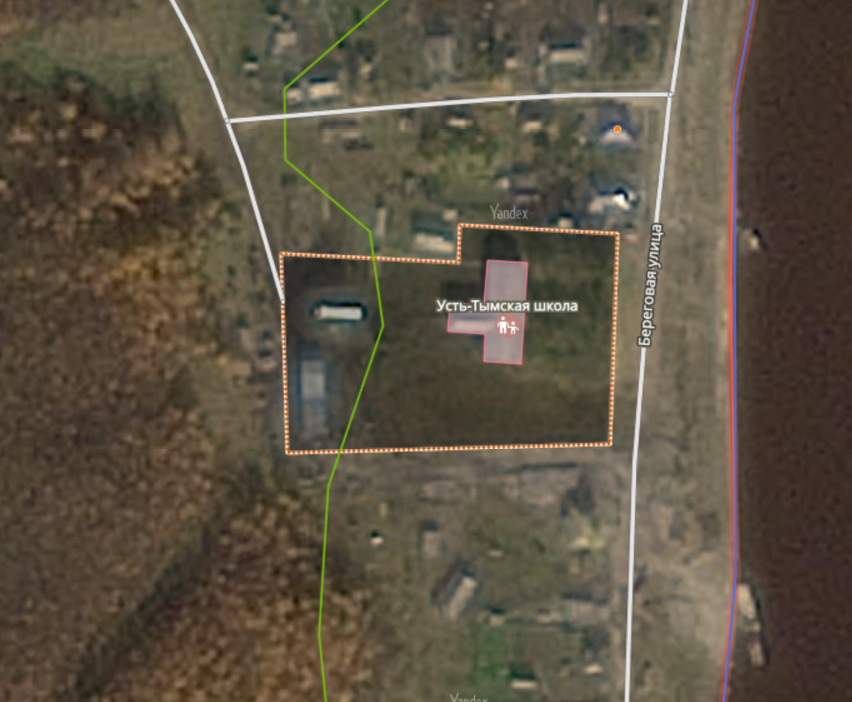 Схема 37Схема 37Условные обозначения:Условные обозначения:радиус 5 метровВход на обособленную территориюОбластное государственное бюджетное профессиональное образовательное учреждение "Каргасокский техникум промышленности и речного транспорта" - Томская область Каргасокский район, с. Каргасок, ул. Энтузиастов, д. 2Схема 38Схема 38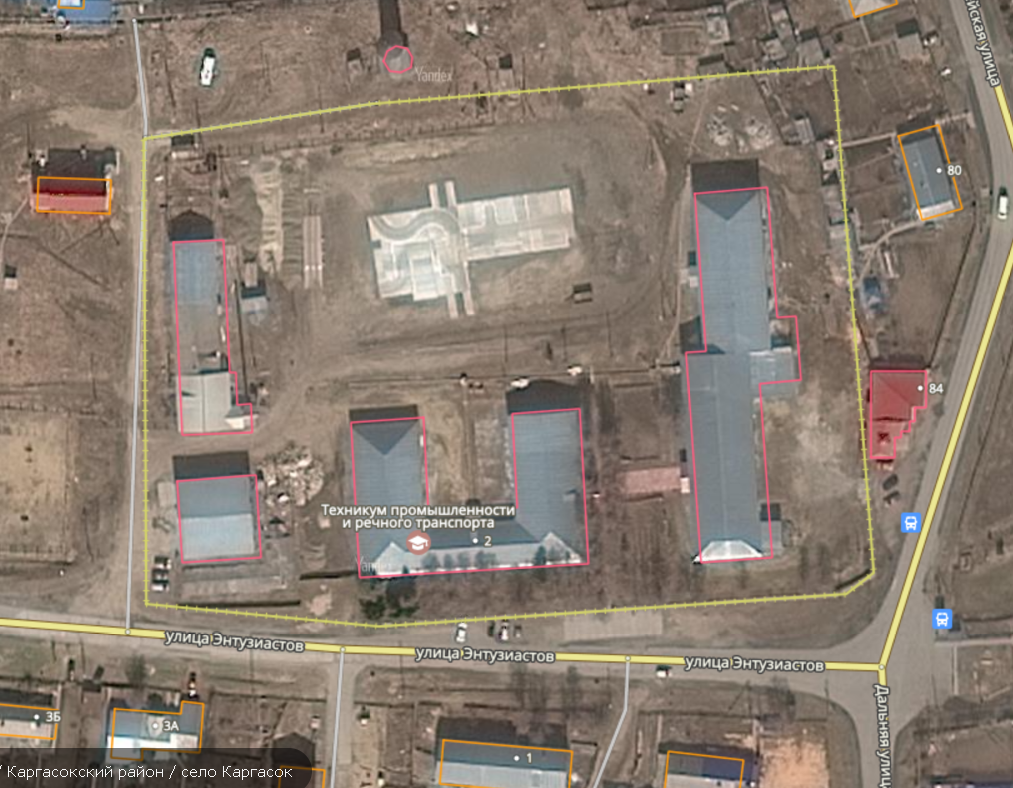 Схема 38Схема 38Условные обозначения:Условные обозначения:радиус 5 метровВход на обособленную территориюОбщая врачебная практика п. Молодёжный ОГБУЗ "Каргасокская РБ" - Томская область, Каргасокский район, п. Молодёжный, ул. Школьная, 4а пом. 1Схема 39Схема 39Схема 39Схема 39Условные обозначения:Условные обозначения:радиус 5 метровВход на обособленную территориюФельдшерско — акушерский пункт д. Лозунга ОГБУЗ "Каргасокская РБ" - Томская область, Каргасокский район, д. Лозунга, ул. Кедровая, 14Схема 40Схема 40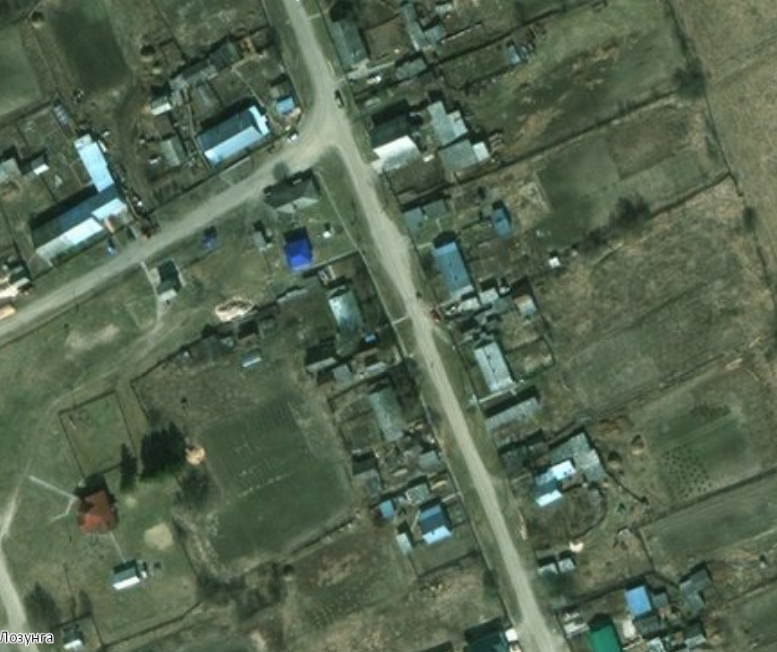 Схема 40Схема 40Условные обозначения:Условные обозначения:радиус 5 метровВход на обособленную территориюФельдшерско — акушерский пункт п. Большая Грива ОГБУЗ "Каргасокская РБ" - Томская область, Каргасокский район, п. Большая Грива, ул. Советская, 6Схема 41Схема 41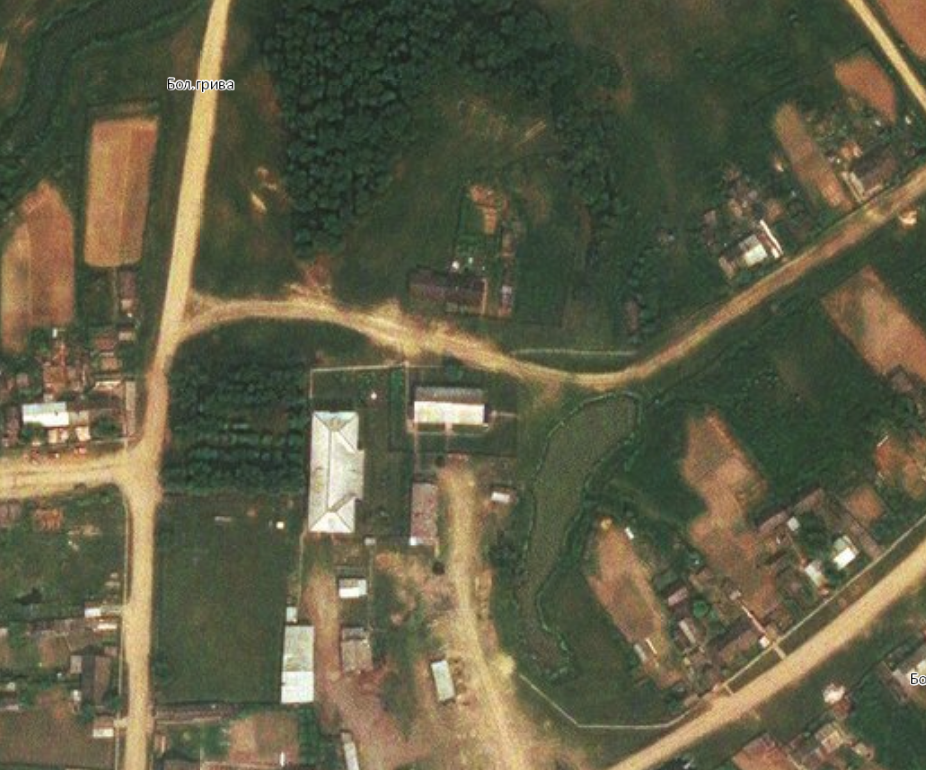 Схема 41Схема 41Условные обозначения:Условные обозначения:радиус 5 метровВход на обособленную территориюФельдшерско — акушерский пункт п. Восток ОГБУЗ "Каргасокская РБ" - Томская область, Каргасокский район, п. Восток ул. О.Борзилова, 7 - 2Схема 42Схема 42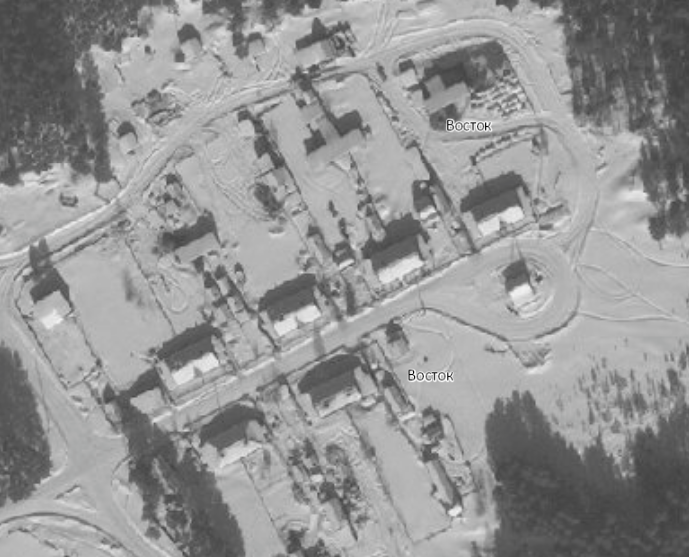 Схема 42Схема 42Условные обозначения:Условные обозначения:радиус 5 метровВход на обособленную территориюФельдшерско — акушерский пункт п. Киевский ОГБУЗ "Каргасокская РБ" - Томская область, Каргасокский район, п. Киевский, ул. Толпарова, 2б - 1Схема 43Схема 43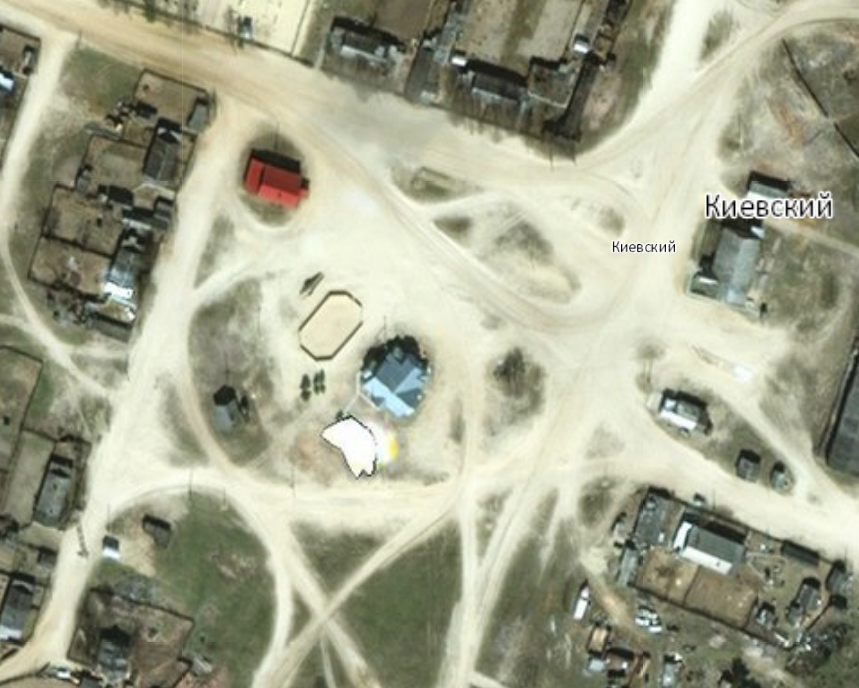 Схема 43Схема 43Условные обозначения:Условные обозначения:радиус 10 метроввход в здание, строение, сооружение, помещение.Фельдшерско — акушерский пункт п. Нёготка ОГБУЗ "Каргасокская РБ" - Томская область, Каргасокский район, п. Неготка, ул. Почтовая, 5аСхема 44Схема 44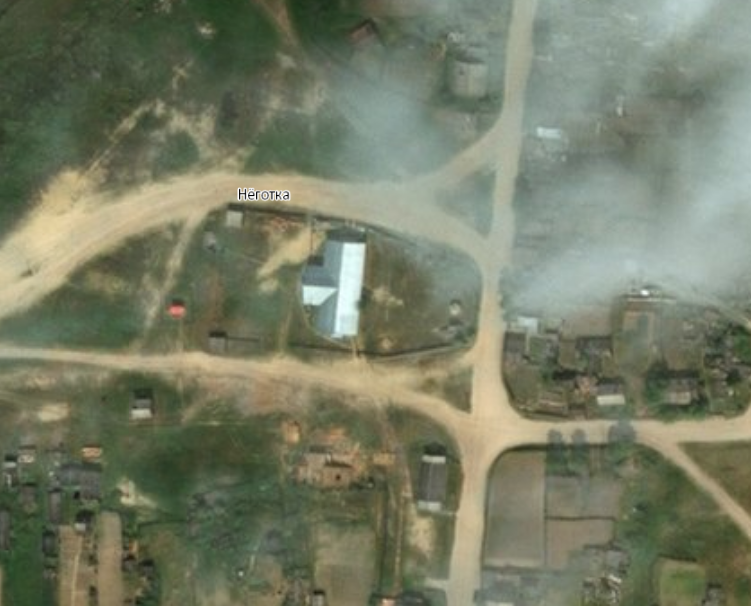 Схема 44Схема 44Условные обозначения:Условные обозначения:радиус 5 метровВход на обособленную территориюФельдшерско — акушерский пункт п. Нефтяников ОГБУЗ "Каргасокская РБ" - Томская область,  Каргасокский район, п. Нефтяников ул. Светлая, 26Схема 45Схема 45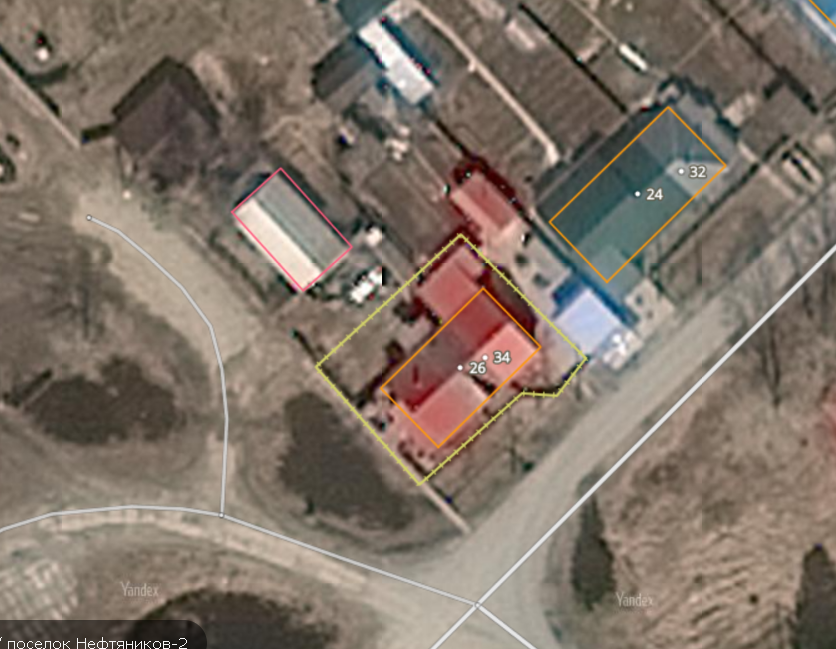 Схема 45Схема 45Условные обозначения:Условные обозначения:радиус 5 метровВход на обособленную территориюФельдшерско — акушерский пункт пос. 5 км ОГБУЗ "Каргасокская РБ" - Томская область, Каргасокский район, п. 5 км, ул. Тополевая, 16Схема 46Схема 46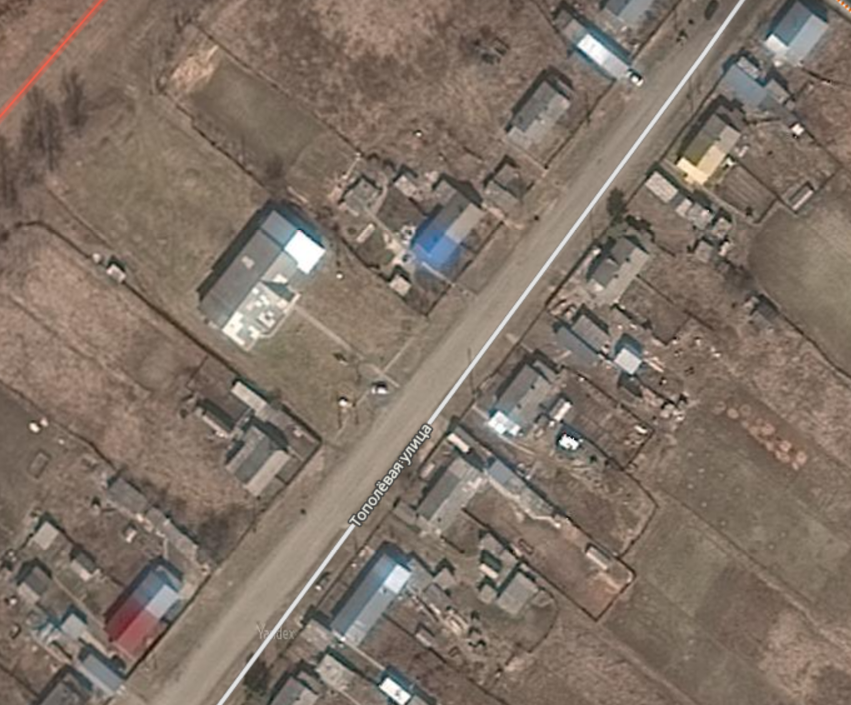 Схема 46Схема 46Условные обозначения:Условные обозначения:радиус 10 метроввход в здание, строение, сооружение, помещение.Фельдшерско — акушерский пункт с. Бондарка ОГБУЗ "Каргасокская РБ" - Томская область, Каргасокский район, с. Бондарка, ул. Центральная, 58Схема 47Схема 47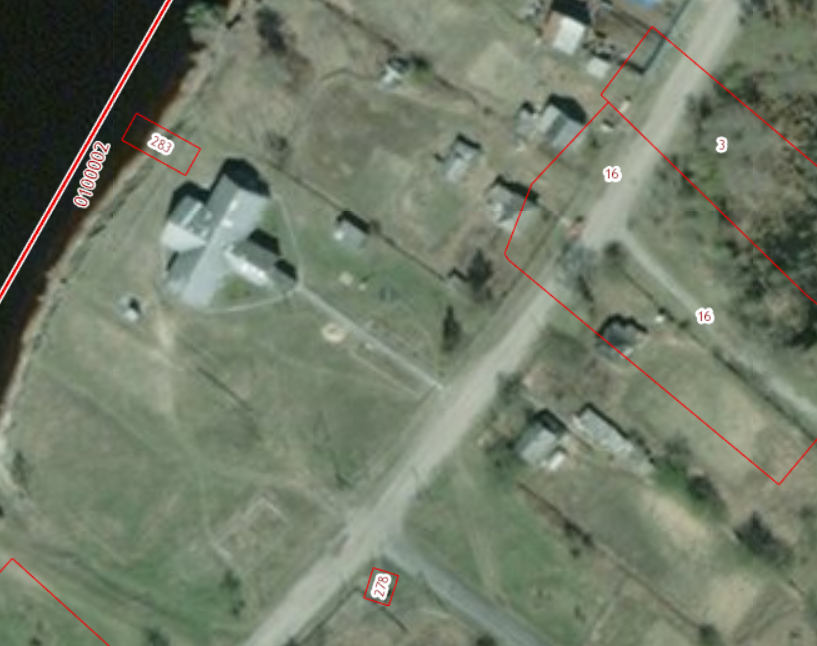 Схема 47Схема 47Условные обозначения:Условные обозначения:радиус 10 метроввход в здание, строение, сооружение, помещение.Фельдшерско — акушерский пункт с. Вертикос.ОГБУЗ "Каргасокская РБ" - Томская область, Каргасокский район, с. Вертикос. ул. Молодежная, 1 пом - 1Схема 48Схема 48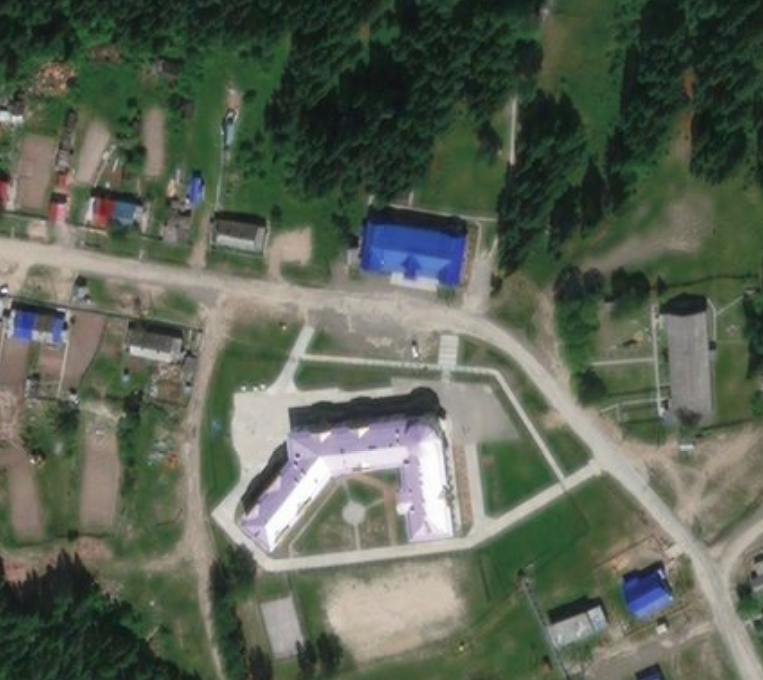 Схема 48Схема 48Условные обозначения:Условные обозначения:радиус 10 метроввход в здание, строение, сооружение, помещение.Фельдшерско — акушерский пункт с. Киндал ОГБУЗ "Каргасокская РБ" - Томская область, Каргасокский район, с. Киндал, ул. Береговая, 28Схема 49Схема 49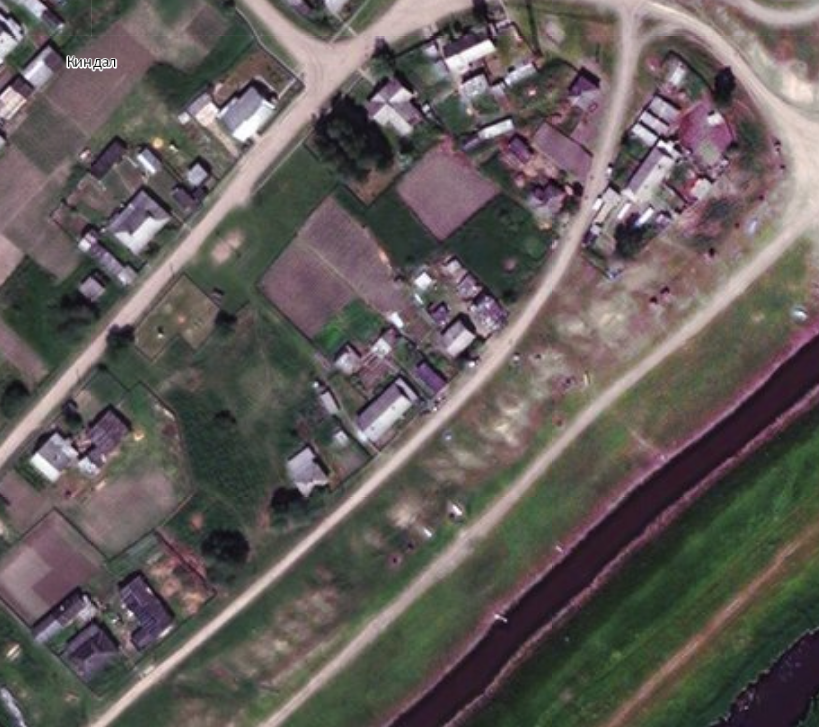 Схема 49Схема 49Условные обозначения:Условные обозначения:радиус 5 метровВход на обособленную территориюФельдшерско — акушерский пункт с. Мыльджино ОГБУЗ "Каргасокская РБ"-Томская область, Каргасокский район, с. Мыльджино, ул. Береговая, 39вСхема 50Схема 50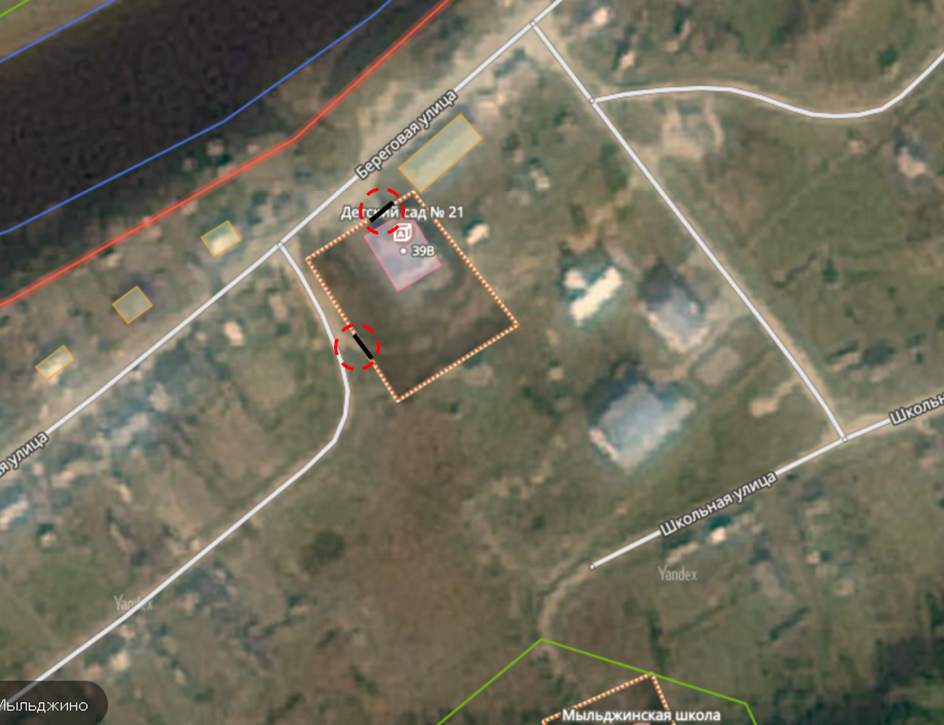 Схема 50Схема 50Условные обозначения:Условные обозначения:радиус 5 метровВход на обособленную территориюФельдшерско — акушерский пункт с. Напас.ОГБУЗ "Каргасокская РБ"-Томская область, Каргасокский район, с. Напас, ул. Школьная, 4Схема 51Схема 51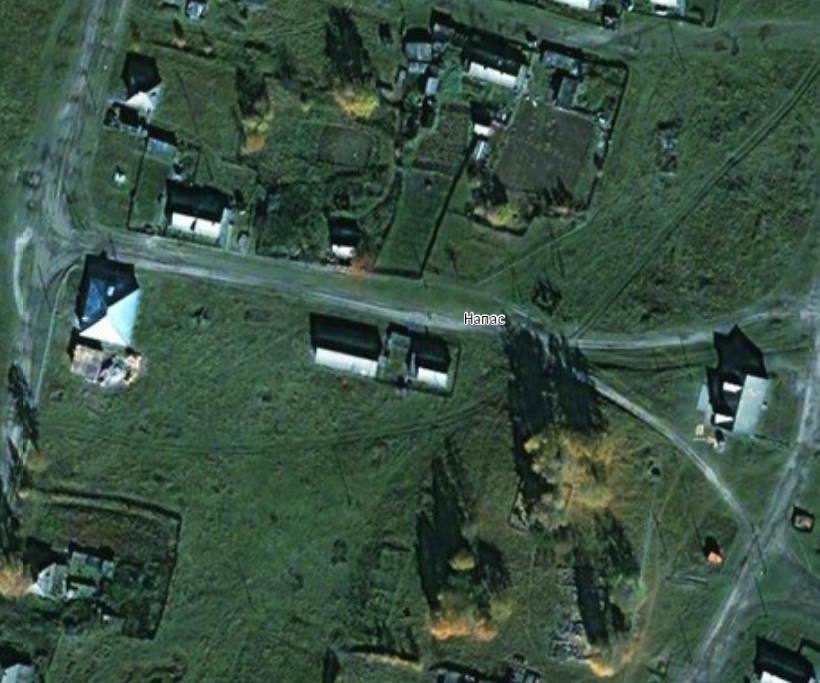 Схема 51Схема 51Условные обозначения:Условные обозначения:радиус 5 метровВход на обособленную территориюФельдшерско — акушерский пункт с. Новоюгино ОГБУЗ "Каргасокская РБ" - Томская область, Каргасокский район, с. Новоюгино, ул. Центральная, 42Схема 52Схема 52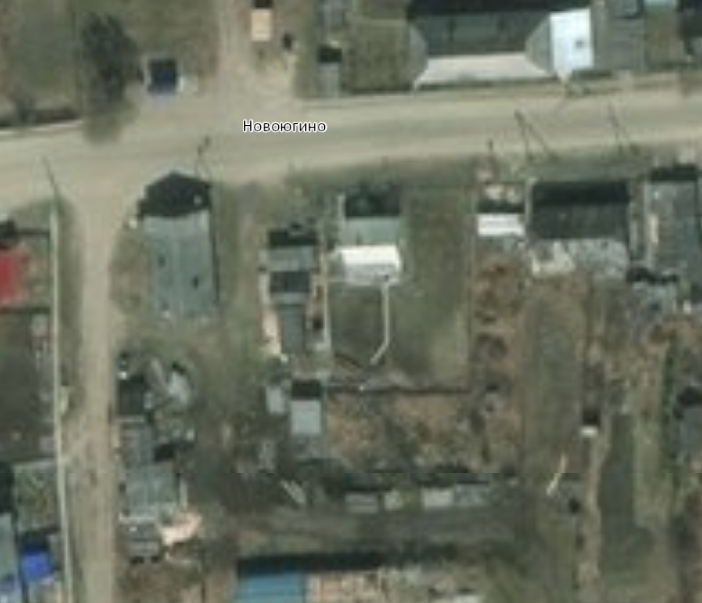 Схема 52Схема 52Условные обозначения:Условные обозначения:радиус 5 метровВход на обособленную территориюФельдшерско — акушерский пункт с. Новый Тевриз ОГБУЗ "Каргасокская РБ" - Томская область, Каргасокский район, с. Новый Тевриз, ул. Почтовая, 5Схема 53Схема 53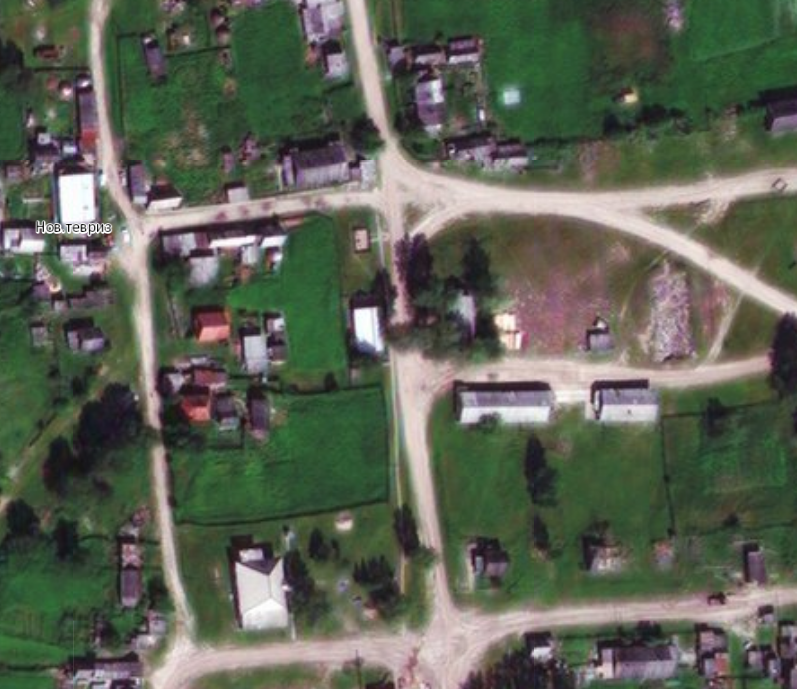 Схема 53Схема 53Условные обозначения:Условные обозначения:радиус 5 метровВход на обособленную территориюФельдшерско — акушерский пункт с. Павлово ОГБУЗ "Каргасокская РБ" - Томская область, Каргасокский район, с. Павлово ул. Центральная, 9аСхема 54Схема 54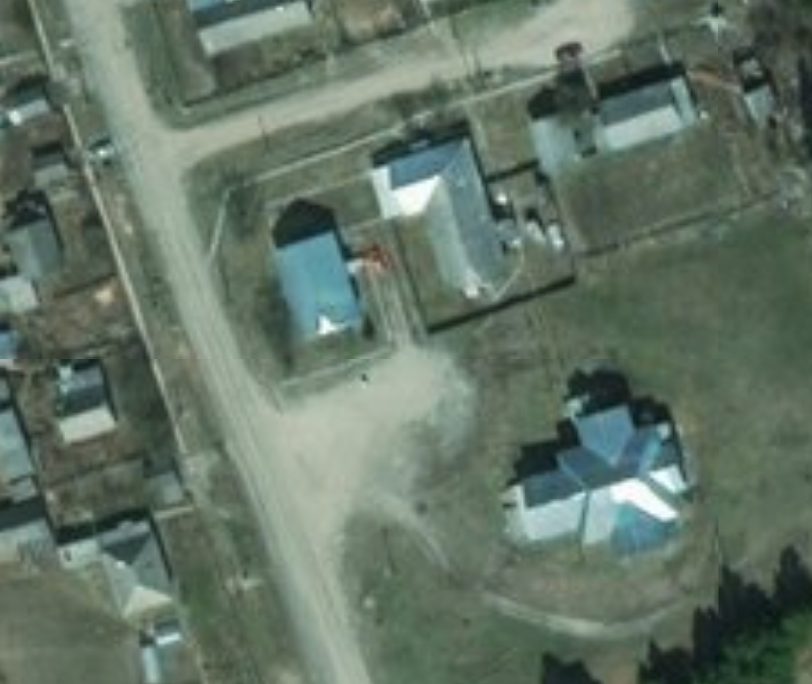 Схема 54Схема 54Условные обозначения:Условные обозначения:радиус 5 метровВход на обособленную территориюФельдшерско — акушерский пункт с. Сосновка ОГБУЗ "Каргасокская РБ" - Томская область, Каргасокский район, с. Сосновка, ул. Береговая, 40 - 2Схема 55Схема 55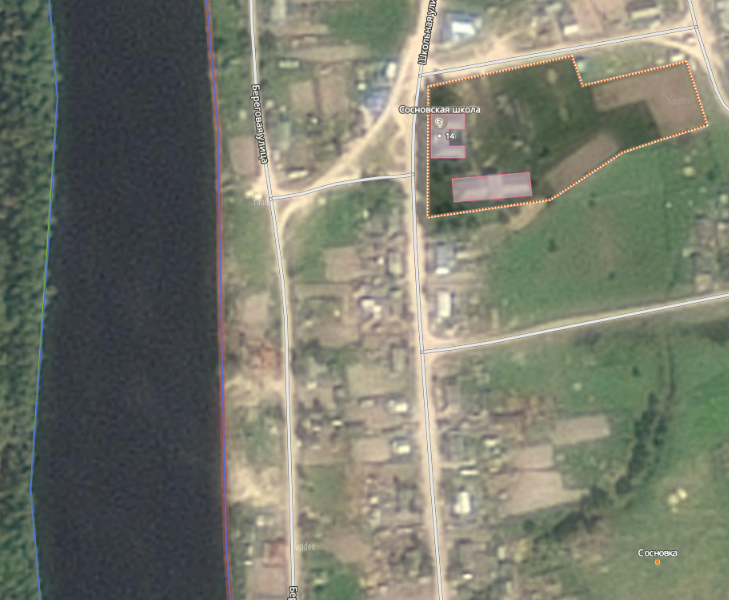 Схема 55Схема 55Условные обозначения:Условные обозначения:радиус 5 метровВход на обособленную территориюФельдшерско — акушерский пункт с. Старая Берёзовка ОГБУЗ "Каргасокская РБ" - Томская область, Каргасокский район, с. Старая Березовка, ул. Центральная, 10Схема 56Схема 56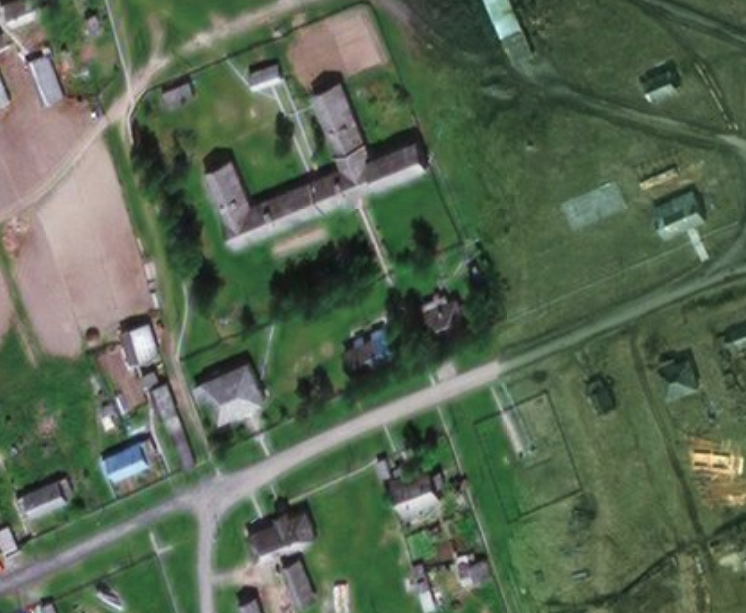 Схема 56Схема 56Условные обозначения:Условные обозначения:радиус 10 метроввход в здание, строение, сооружение, помещение.Фельдшерско — акушерский пункт с. Староюгино ОГБУЗ "Каргасокская РБ" - Томская область, Каргасокский район, с. Староюгино, ул. Лесная, 16Схема 57Схема 57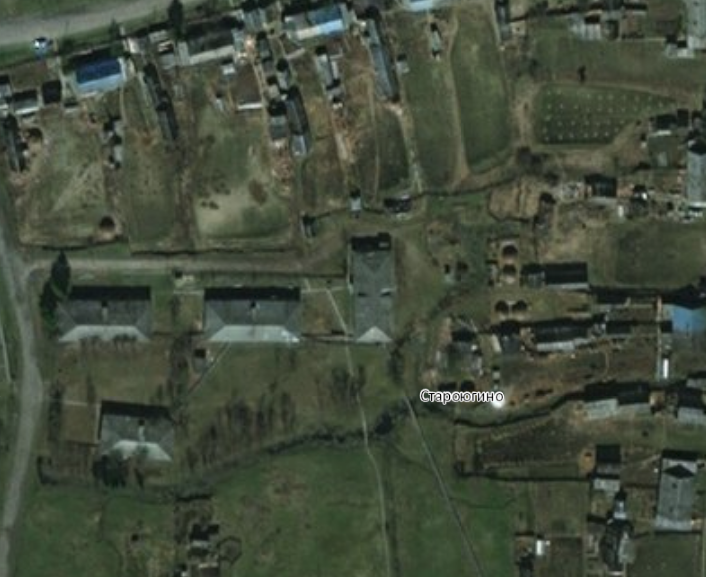 Схема 57Схема 57Условные обозначения:Условные обозначения:радиус 10 метроввход в здание, строение, сооружение, помещение.Фельдшерско — акушерский пункт с. Тымск ОГБУЗ "Каргасокская РБ" - Томская область, Каргасокский район, с. Тымск ул. Кедровая, 3бСхема 58Схема 58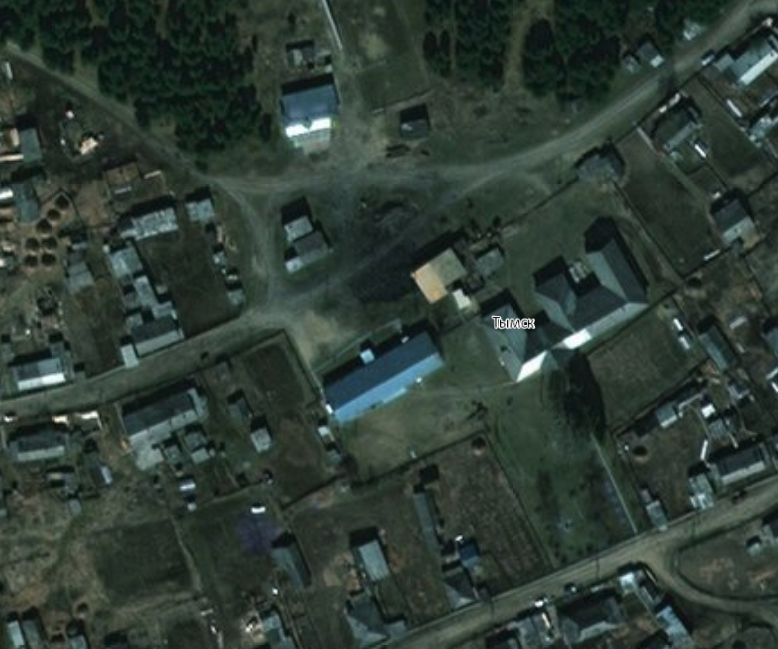 Схема 58Схема 58Условные обозначения:Условные обозначения:радиус 10 метроввход в здание, строение, сооружение, помещение.Фельдшерско — акушерский пункт с. Усть-тым ОГБУЗ "Каргасокская РБ" - Томская область, Каргасокский район, с. Усть-Тым, ул. Молодежная, 2Схема 59Схема 59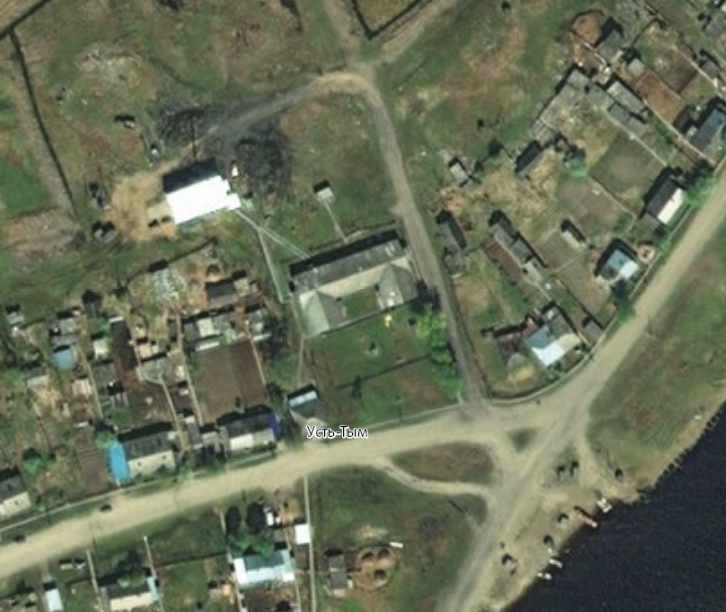 Схема 59Схема 59Условные обозначения:Условные обозначения:радиус 5 метровВход на обособленную территориюАмбулатория с. Новый Васюган ОГБУЗ "Каргасокская РБ" - Томская область, Каргасокский район, с. Новый Васюган, ул. Советская, 105Схема 60Схема 60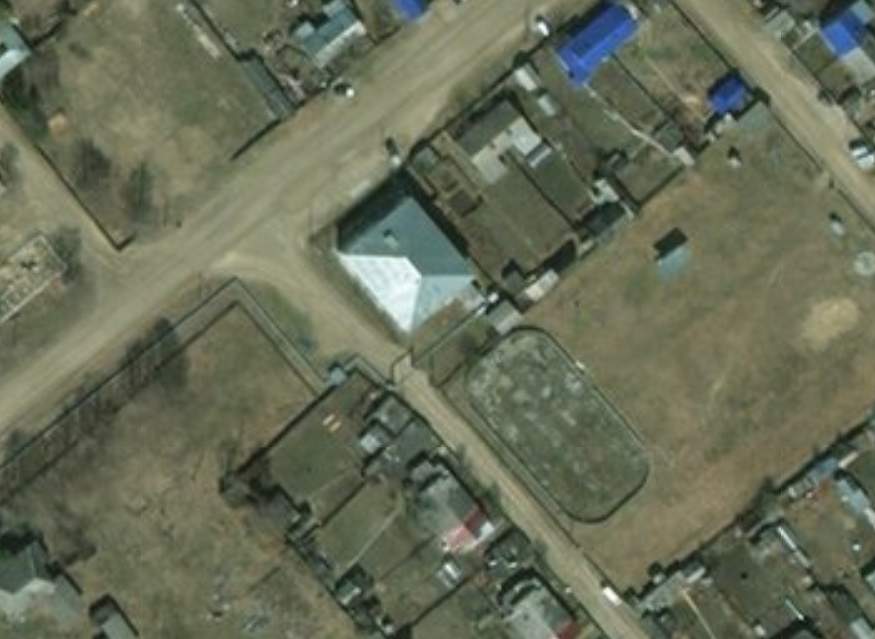 Схема 60Схема 60Условные обозначения:Условные обозначения:радиус 5 метровВход на обособленную территориюАмбулатория с. Средний Васюган ОГБУЗ "Каргасокская РБ" - Томская область, Каргасокский район, с. Средний Васюган, ул. Школьная, 14аСхема 61Схема 61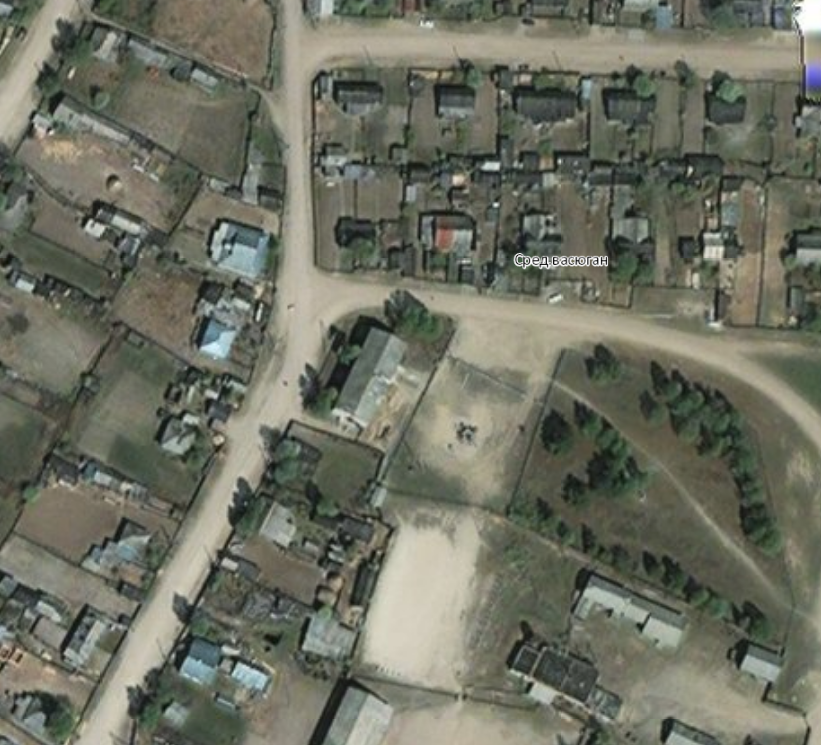 Схема 61Схема 61Условные обозначения:Условные обозначения:радиус 10 метроввход в здание, строение, сооружение, помещение.Областное государственное бюджетное учреждение здравоохранения "Каргасокская районная больница" - Томская область, Каргасокский район, с. Каргасок, ул. Красноармейская, 66Схема 62Схема 62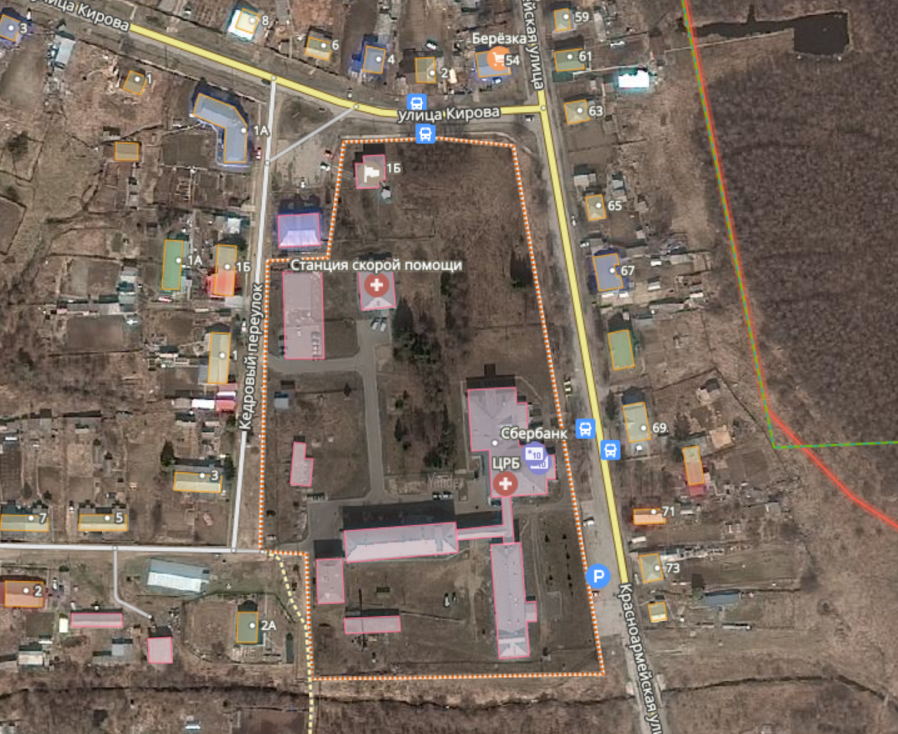 Схема 62Схема 62Условные обозначения:Условные обозначения:радиус 5 метровВход на обособленную территорию